Планируемые результаты изучения учебного предмета, курса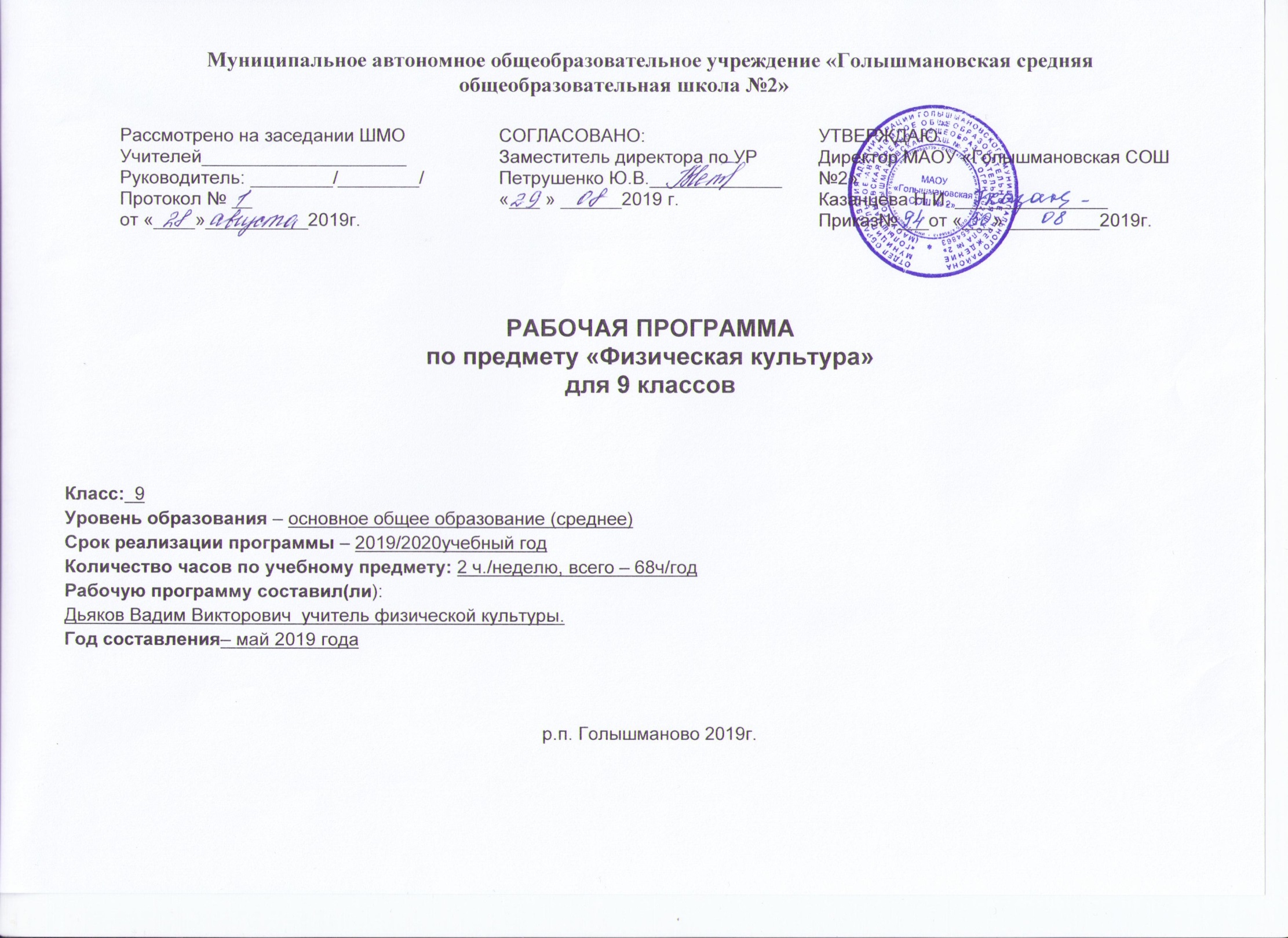 В соответствии с требованиями к результатам освоения основной образовательной программы основного общего образования ФГОС данная рабочая программа  направлена  на достижение учащимися личностных, метапредметных и предметных результатов по физической культуре.Урочная деятельность, направленная на формирование универсальных учебных действий обеспечивает достижение результатов.Личностные результаты отражаются  в индивидуальных качественных свойствах обучающихся:В области  познавательной культуры: владение знаниями об индивидуальных особенностях физического развития и физической подготовленности, о соответствии их возрастным и половым нормативам; владение знаниями об особенностях индивидуального здоровья и о функциональных возможностях организма, способах профилактики заболеваний и перенапряжения средствами физической культуры; владение знаниями по организации и проведению занятий физическими упражнениями оздоровительной и тренировочной направленности.В области нравственной культуры: способность управлять своими эмоциями, владеть культурой  общения и взаимодействия в процессе занятий физическими упражнениями, игровой и соревновательной деятельности; способность активно включаться в совместные физкультурно-оздоровительные   и   спортивные   мероприятия, принимать участие в их организации и проведении.В области трудовой культуры: умение планировать режим дня, обеспечивать оптимальное сочетание нагрузки и отдыха; умение проводить туристические пешие походы, готовить снаряжение, организовывать и благоустраивать места стоянок, соблюдать правила безопасности; умение содержать в порядке спортивный инвентарь и оборудование,   спортивную  одежду,   осуществлять  их подготовку к занятиям и спортивным соревнованиям.В области эстетической культуры: красивая (правильная) осанка, умение ее длительно сохранять при разнообразных формах движения и передвижений; формирование потребности иметь хорошее телосложение в соответствии с принятыми нормами и представлениями;  культура движения, умение передвигаться красиво, легко и непринужденно.В области коммуникативной культуры: анализировать и творчески применять полученные знания в самостоятельных занятиях физической культурой;находить адекватные способы поведения и взаимодействия с партнёрами во время учебной и игровой деятельности.В области физической культуры: владение навыками выполнения жизненно важных двигательных умений (ходьба, бег, прыжки, лазанья и др.) различными способами, в различных изменяющихся внешних условиях; владение навыками выполнения  разнообразных физических упражнений различной функциональной направленности; умение максимально проявлять физические способности (качества) при выполнении тестовых упражнений по физической	 культуре.Метапредметные результаты характеризуют уровень сформированности качественных универсальных способностей, проявляющихся в активном применении знаний, умений обучающихся в познавательной и предметно-практической деятельности. Метапредметные результаты проявляются в  следующих областях культуры.В области познавательной культуры: понимание физической культуры как явления культуры, способствующего развитию целостной личности человека, сознания и мышления, физических, психических и нравственных качеств; понимание здоровья как важнейшего условия саморазвития и самореализации человека; понимание физической культуры как средства организации здорового образа жизни, профилактики вредных привычек. В области нравственной культуры: бережное отношение к собственному здоровью и здоровью окружающих, проявление доброжелательности и отзывчивости; уважительное отношение к окружающим, проявление культуры взаимодействия, терпимости и толерантности в достижении общих целей при совместной деятельности; ответственное отношение к порученному делу, проявление осознанной дисциплинированности и готовности отстаивать собственные позиции, отвечать за результаты собственной деятельности.В области трудовой культуры: добросовестное выполнение учебных заданий, осознанное стремление к освоению новых знаний и умений; умение организовывать места занятий и обеспечивать их безопасность; активное использование занятий физической культурой для профилактики психического и физического утомления.В области эстетической культуры: понимание культуры движений человека, постижение жизненно важных двигательных умений в соответствии с их целесообразностью и эстетической привлекательностью; восприятие спортивного соревнования как культурно-массового зрелищного мероприятия, проявление адекватных норм поведения, неантагонистических способов общения и взаимодействия.В области коммуникативной культуры: владение культурой речи, ведение диалога в доброжелательной и открытой форме, проявление к собеседнику внимания, интереса и уважения; владение умением вести дискуссию, обсуждать содержание и результаты совместной деятельности, находить  компромиссы при принятии общих решений.В области физической культуры:владение способами организации и проведения разнообразных форм занятий физической культурой, их планирования и содержательного наполнения;владение широким арсеналом двигательных действий и физических упражнений из базовых видов спорта и оздоровительной физической культуры, активное их использование в самостоятельно организуемой спортивно-оздоровительной и физкультурно-оздоровительной деятельности;владение способами наблюдения за показателями индивидуального здоровья, физического развития и физической подготовленности, использование этих показателей в организации и проведении самостоятельных форм занятий физической культурой.Предметные результаты Приобретаемый опыт проявляется в знаниях и способах двигательной деятельности, умениях творчески их применять при решении практических задач, связанных с организацией и проведением самостоятельных занятий физической культурой. Предметные результаты проявляются в разных областях культуры.В области познавательной культуры:знания по истории и развитию спорта и олимпийского движения, о положительном их влиянии на укрепление мира и дружбы между народами; знание основных направлений развития физической культуры в обществе, их целей, задач и форм организации;знания о здоровом образе жизни, его связи с укреплением здоровья и профилактикой вредных привычек, о роли и месте физической культуры в организации здорового образа жизни.В области нравственной культуры:способность проявлять инициативу и творчество при организации совместных занятий физической культурой, доброжелательное и уважительное отношение к занимающимся, независимо от особенностей их здоровья, физической и технической подготовленности;умение оказывать помощь занимающимся, при освоении новых двигательных действий, корректно объяснять и объективно оценивать технику их выполнения; способность проявлять дисциплинированность и уважительное отношение к сопернику в условиях игровой и соревновательной деятельности, соблюдать правила игры и соревнований.В области трудовой культуры:способность преодолевать трудности, выполнять учебные задания по технической и физической подготовке в полном объеме;способность организовывать самостоятельные занятия физической культурой разной направленности, обеспечивать безопасность мест занятий, спортивного инвентаря и оборудования, спортивной одежды.В области эстетической культуры:способность организовывать самостоятельные занятия физической культурой по формированию телосложения и правильной осанки, подбирать комплексы физических упражнений и режимы физической нагрузки в зависимости от индивидуальных особенностей физического развития;способность вести наблюдения за динамикой показателей физического развития и осанки, объективно оценивать их, соотнося с общепринятыми нормами и представлениями.В области коммуникативной культуры:способность интересно и доступно излагать знания о физической культуре, грамотно пользоваться понятийным аппаратом;способность формулировать цели и задачи занятий физическими упражнениями, аргументировано вести диалог по основам их организации и проведения.В области физической культуры:способность отбирать физические упражнения по их функциональной направленности,  составлять из них индивидуальные комплексы для оздоровительной гимнастики и физической подготовки;способность проводить самостоятельные занятия.Выпускник научится: рассматривать физическую культуру как явление культуры, выделять исторические этапы ее развития, характеризовать основные направления и формы ее организации в современном обществе;характеризовать содержательные основы здорового образа жизни, раскрывать его взаимосвязь со здоровьем, гармоничным физическим развитием и физической подготовленностью, формированием качеств личности и профилактикой вредных привычек;раскрывать базовые понятия и термины физической культуры, применять их в процессе совместных занятий физическими упражнениями со своими сверстниками, излагать с их помощью особенности техники двигательных действий и физических упражнений, развития физических качеств;разрабатывать содержание самостоятельных занятий с физическими упражнениями, определять их направленность и формулировать задачи, рационально планировать режим дня и учебной недели;руководствоваться правилами профилактики травматизма и подготовки мест занятий, правильного выбора обуви и формы одежды в зависимости от времени года и погодных условий;руководствоваться правилами оказания первой помощи при травмах и ушибах во время самостоятельных занятий физическими упражнениями; использовать занятия физической культурой, спортивные игры и спортивные соревнования для организации индивидуального отдыха и досуга, укрепления собственного здоровья, повышения уровня физических кондиций;составлять комплексы физических упражнений оздоровительной, тренирующей и корригирующей направленности, подбирать индивидуальную нагрузку с учетом функциональных особенностей и возможностей собственного организма;классифицировать физические упражнения по их функциональной направленности, планировать их последовательность и дозировку в процессе самостоятельных занятий по укреплению здоровья и развитию физических качеств;самостоятельно проводить занятия по обучению двигательным действиям, анализировать особенности их выполнения, выявлять ошибки и своевременно устранять их;тестировать показатели физического развития и основных физических качеств, сравнивать их с возрастными стандартами, контролировать особенности их динамики в процессе самостоятельных занятий физической подготовкой;выполнять комплексы упражнений по профилактике утомления и перенапряжения организма, повышению его работоспособности в процессе трудовой и учебной деятельности;выполнять общеразвивающие упражнения, целенаправленно воздействующие на развитие основных физических качеств (силы, быстроты, выносливости, гибкости и координации движений);выполнять акробатические комбинации из числа хорошо освоенных упражнений;выполнять гимнастические комбинации на спортивных снарядах из числа хорошо освоенных упражнений;выполнять легкоатлетические упражнения в беге и в прыжках (в длину и высоту);выполнять спуски и торможения на лыжах с пологого склона;выполнять основные технические действия и приемы игры в футбол, волейбол, баскетбол в условиях учебной и игровой деятельности;выполнять передвижения на лыжах различными способами, демонстрировать технику последовательного чередования их в процессе прохождения тренировочных дистанций;выполнять тестовые упражнения для оценки уровня индивидуального  развития основных физических качеств.Выпускник получит возможность научиться:характеризовать цель возрождения Олимпийских игр и роль Пьера де Кубертена в становлении современного олимпийского движения, объяснять смысл символики и ритуалов Олимпийских игр;характеризовать исторические вехи развития отечественного спортивного движения, великих спортсменов, принесших славу российскому спорту;определять признаки положительного влияния занятий физической подготовкой на укрепление здоровья, устанавливать связь между развитием физических качеств и основных систем организма;вести дневник по физкультурной деятельности, включать в него оформление планов проведения самостоятельных занятий с физическими упражнениями разной функциональной направленности, данные контроля динамики индивидуального физического развития и физической подготовленности;проводить занятия физической культурой с использованием оздоровительной ходьбы и бега, лыжных прогулок и туристических походов, обеспечивать их оздоровительную направленность;проводить восстановительные мероприятия с использованием банных процедур и сеансов оздоровительного массажа;выполнять комплексы упражнений лечебной физической культуры с учетом имеющихся индивидуальных отклонений в показателях здоровья;преодолевать естественные и искусственные препятствия с помощью разнообразных способов лазания, прыжков и бега;осуществлять судейство по одному из осваиваемых видов спорта; выполнять тестовые нормативы Всероссийского физкультурно-спортивного комплекса «Готов к труду и обороне»;выполнять технико-тактические действия национальных видов спорта;проплывать учебную дистанцию вольным стилемСодержание учебного предметаФизическая культура как область знаний История и современное развитие физической культурыОлимпийские игры древности.Возрождение Олимпийских игр и олимпийского движения. Олимпийское движение в России. Современные Олимпийские игры. Физическая культура в современном обществе. Организация и проведение пеших туристических походов. Требования техники безопасности и бережного отношения к природе. Современное представление о физической культуре (основные понятия)Физическое развитие человека. Физическая подготовка, ее связь с укреплением здоровья, развитием физических качеств. Организация и планирование самостоятельных занятий по развитию физических качеств. Техника движений и ее основные показатели. Спорт и спортивная подготовка. Всероссийский физкультурно-спортивный комплекс «Готов к труду и обороне».Физическая культура человекаЗдоровье и здоровый образ жизни. Коррекция осанки и телосложения. Контроль и наблюдение за состоянием здоровья, физическим развитием и физической подготовленностью. Требования безопасности и первая помощь при травмах во время занятий физической культурой и спортом. Способы двигательной (физкультурной) деятельности Организация и проведение самостоятельных занятий физической культуройПодготовка к занятиям физической культурой (выбор мест занятий, инвентаря и одежды, планирование занятий с разной функциональной направленностью). Подбор упражнений и составление индивидуальных комплексов для утренней зарядки, физкультминуток, физкультпауз, коррекции осанки и телосложения. Составление планов и самостоятельное проведение занятий спортивной подготовкой, прикладной физической подготовкой с учетом индивидуальных показаний здоровья и физического развития.Организация досуга средствами физической культуры. Оценка эффективности занятий физической культурой Самонаблюдение и самоконтроль. Оценка эффективности занятий. Оценка техники осваиваемых упражнений, способы выявления и устранения технических ошибок. Измерение резервов организма (с помощью простейших функциональных проб). Физическое совершенствованиеФизкультурно-оздоровительная деятельностьКомплексы упражнений для оздоровительных форм занятий физической культурой. Комплексы упражнений современных оздоровительных систем физического воспитания, ориентированных на повышение функциональных возможностей организма, развитие основных физических качеств. Индивидуальные комплексы адаптивной физической культуры (при нарушении опорно-двигательного аппарата, центральной нервной системы, дыхания и кровообращения, при близорукости).Спортивно-оздоровительная деятельностьГимнастика с основами акробатики: организующие команды и приемы. Акробатические упражнения и комбинации. Гимнастические упражнения и комбинации на спортивных снарядах (опорные прыжки, упражнения на гимнастическом бревне (девочки), упражнения на перекладине (мальчики), упражнения и комбинации на гимнастических брусьях, упражнения на параллельных брусьях (мальчики), упражнения на разновысоких брусьях (девочки). Ритмическая гимнастика с элементами хореографии (девочки). Легкая атлетика: беговые упражнения. Прыжковые упражнения. Упражнения в метании малого мяча. Спортивные игры: технико-тактические действия и приемы игры в футбол, мини-футбол, волейбол, баскетбол. Правила спортивных игр. Игры по правилам. Национальные виды спорта: технико-тактические действия и правила . Лыжные гонки: передвижение на лыжах разными способами. Подъемы, спуски, повороты, торможения.Прикладно-ориентированная физкультурная деятельностьПрикладная физическая подготовка: ходьба, бег и прыжки, выполняемые разными способами в разных условиях; лазание, перелезание, ползание; метание малого мяча по движущейся мишени; преодоление препятствий разной сложности; передвижение в висах и упорах. Полосы препятствий, включающие разнообразные прикладные упражнения. Общефизическая подготовка. Упражнения, ориентированные на развитие основных физических качеств (силы, быстроты, выносливости, координации, гибкости, ловкости). Специальная физическая подготовка. Упражнения, ориентированные на развитие специальных физических качеств, определяемых базовым видом спорта (гимнастика с основами акробатики, легкая атлетика, лыжные гонки, спортивные игры и плавание).9 класс (66 часов)1.Основы знаний (в процессе урока). Цель и задачи общей и специальной физической подготовки, содержание и формы организации. Техника двигательных действий (структурные основы техники, и связь техничного исполнения двигательного действия с психическим развитием и физической подготовленностью).2. Гимнастика   (8 часов)Строевой шаг, размыкание и смыкание на месте. Общеразвивающие упражнения без предметов и с предметами. Упражнения с набивными мячами, гантелями (мальчики), с обручами, палками (девушки). Акробатическая комбинация: два кувырка вперед слитно, мост из положения стоя с помощью. Стилизованные общеразвивающие упражнения и упражнения из корригирующей гимнастики. Опорные прыжки: прыжок ноги врозь (козел в ширину, высота 100-110 см). Комбинации на гимнастическом бревне (девочки): передвижение ходьбой и прыжками, повороты на носках и прыжком, полуприсед, равновесие на одной; полушпагат, соскоки. Гимнастическая комбинация на невысокой перекладине(мальчики): махом одной и толчком другной подъем переворотом в упор; махом назад соскок; сед ноги врозь, из седа на бедре соскок поворотом. Упражнения на брусьях (мальчики): наскоком выход в упор, ходьба на руках, фиксация упора угла, соскок с опорой о жердь, сед ноги врозь; (девочки): размахивание изгибами в висе на верхней жерди, наскок в упор на нижнюю жердь, перемахи одной и двумя в висе лежа на нижней жерди; выход из виса лежа на нижней жерди в сед на бедре с дохватом за верхнюю жердь, соскок махом назад с поворотом и опорой о жердь. Лазанье по канату, гимнастической стенке. Подтягивания, упражнения в висах, упорах. Помощь и страховка, демонстрация упражнений, выполнение обязанностей командира отделения, установка и уборка снарядов. Правила соревнований. Подготовка к сдаче ГТО.3. Легкая атлетика (18 часов)Высокий старт. Бег с ускорением. Скоростной бег. Бег на результат 60м. Бег в равномерном темпе 15  мин. Бег 1200 м. Прыжки в длину с 7-9 шагов разбега. Метание теннисного мяча с места на дальность, в коридор 5-6 м, в горизонтальную и вертикальную цель (1х1 м) с расстояния 6-8 м. Броски и ловля набивного мяча (2 кг) из различных положений. Эстафеты, старты из различных и.п., челночный бег. Подготовка к сдаче ГТО.4. Спортивные игры. Баскетбол (16 часов)Стойки игрока. Перемещения в стойке приставными шагами боком, лицом и спиной вперед. Остановка двумя шагами и прыжком. Повороты без мяча и с мячом. Комбинации из освоенных элементов техники передвижений (перемещения в стойке, остановка поворот, ускорение). Ловля и передача двумя руками от груди и одной рукой от плеча на месте и в движении без сопротивления защитника (в парах, тройках, квадрате, круге). Ведение мяча в низкой, средней и высокой стойке на месте, в движении по прямой, с изменением направления движения и скорости. Броски одной и двумя руками с места и в движении. Вырывание и выбивание мяча. Тактика свободного нападения. Нападение быстрым прорывом. Игра по упрощенным правилам мини-баскетбола. Игры в игровые задания 2:1, 3:1, 3:2, 3:3.Волейбол(5 часов) Ходьба и бег с остановками, и выполнение заданий техники передвижений и стоек волейболиста. Передачи мяча сверху и снизу двумя руками. Подачи мяча. Нападающий удар. Учебная игра.Футбол(5 часов)Стойка играка, перемещение. Ведение мяча. Удары по мячу. Отбор мяча. Учебная игра.5. Лыжная подготовка (16 часов)Одновременный двухшажный и бесшажный ходы. Подъем «елочкой». Спуски со склонов. Торможение и поворот упором. Прохождение дистанции  3,5 км. Игры: «Остановка рывком», «Эстафета с передачей палок», «С горки на горку» и др. Правила самостоятельных занятий лыжным спортом. Применение лыжных мазей. Требования к одежде и обуви, занимающихся лыжами. Техника безопасности при занятиях лыжным спортом. Оказание помощи при обморожениях и травмах. Подготовка к сдаче ГТО.4.Тематическое планирование по физической культуре9 классКАЛЕНДАРНО-ТЕМАТИЧЕСКОЕ ПЛАНИРОВАНИЕучебного предмета «Физическая культура»Класс: 9 классУчитель: Дьяков Вадим ВикторовичУчебный год – 2019/2020учебный годГолышманово, 2019Номер п/пРазделыРазделыТемаКоличество часов отведенное на освоение темы1ГимнастикаГимнастика-Инструктаж по ТБ по гимнастики. Кувырок вперед и назад.-Длинный кувырок (м) Кувырок назад в полушпогат(д).-Мост –девочки.Стойка на голове – мальчики.-Акробатические  элементы.-Лазание по канату в два приема.-Лазание по канату.-Висы и упоры.-Строевые упражнения.-Подъем переворотом в упор толчком двумя руками (мальчики). Махом одной рукой, толчком другой подъем переворотом (девочки)-Подъем переворотом в упор толчком двумя руками (мальчики). Махом одной рукой, толчком другой подъем переворотом (девочки).-Подъем переворотом в упор толчком двумя руками (мальчики). Махом одной рукой, толчком другой подъем переворотом (девочки).-Прикладные упражнения. -Строевые упражнения.-Упражнения в равновесии.Комбинация в равновесии1 ч.-1 ч.-1 ч.-1 ч.-1 ч.-1 ч.-1 ч.-1 ч.-1 ч.-1 ч.-1 ч.-1 ч.-1 ч.-1 ч.-2Легкая атлетика Легкая атлетика -Инструктаж по ТБ по легкой атлетики.Низкий  старт.-Бег 30 метров.-Бег с ускорением 70–80 м.-Бег на результат 100 метров.Подготовка к сдаче ГТО.-Прыжок в длину с 11-13  шагов разбега-Прыжок в длину с разбега.-Метание малого мяча .-Бег на средние дистанции.Подготовка к сдаче ГТО.-Инструктаж по ТБ при занятиях легкой атлетикой.-Прыжки в высоту способом «перешагивания».-Метание малого мяча на дальность.-Спринтерский бег, эстафетный бег.-Спринтерский бег, эстафетный бег.-Развитие скоростных качеств.-Бег 60 метров.Подготовка к сдаче ГТО.-Кроссовая подготовка.-Бег 2000м (мальчики), 1500м (девочки)-Подготовка к сдаче ГТО.1 ч.-1 ч.-1 ч.-1 ч.-1 ч.-1 ч.-1 ч.-1 ч.-1 ч.-1 ч.-1 ч.-1 ч.-1 ч.-1 ч.-1 ч.-1 ч.-1 ч.-1 ч.-3Лыжная подготовкаЛыжная подготовка-Инструктаж по ТБ по лыжной подготовки.-Одновременный  одношажный ход.-Попеременный двушажный ход.-Прохождение дистанции 1 км.Подготовка к сдаче ГТО.Прохождение дистанции со сменой ходов.-Спуски  и  подъемы.-Поворот «плугом».-Подъема «елочкой».-Спуски в средней стойке.-Прохождение дистанции 2 -2,5км.Подготовка к сдаче ГТО.-Прохождение дистанции 2 - 3 км.Подготовка к сдаче ГТО.-Круговая эстафета.-Лыжная эстафета.-Прохождение дистанции в 3 км. по пересеченной местности. Подготовка к сдаче ГТО.-Лыжные гонки до 1 км.-Прохождение дистанции с попеременной скоростью до 4 км.-Прохождение дистанции в среднем темпе до 5 км.Подготовка к сдаче ГТО.1 ч.-1 ч.-1 ч.-1 ч.-1 ч.-1 ч.-1 ч.-1 ч.-1 ч.-1 ч.-1 ч.-1 ч.-1 ч.-1 ч.-1 ч.-1 ч.-4Спортивные игрыБаскетбол-Инструктаж по ТБ  при игре в баскетболПередачи мяча.-Броски мяча по кольцу. -Штрафной бросок.-Передачи мяча разными способами в движении.-Передачи мяча разными способами в движении.-Бросок одной рукой от плеча с местаУчебная игра 3х3 ,4х4-Технические действия в защите.-Учебно –тренировочная игра 3х3 ,4х4-Игровые задания 3х3 ,4х4-Учебно –тренировочная игра.1 ч.-1 ч.-1 ч.-1 ч.-1 ч.-1 ч.-1 ч.-1 ч.-1 ч.-1 ч.-5Спортивные игрыВолейбол-Инструктаж по ТБ при игре в волейбол-Стойка и перемещение в волейболе.-Подачи мяча.-Нападающий удар.-Игра в волейбол.1 ч.-1 ч.-1 ч.-1 ч.-1 ч.-6Спортивные игрыФутбол-Инструктаж по ТБ при игре в футбол. Стойки и перемещение в футболе.-Удары по мячу.-Ведение мяча.-Отбор мяча.-Игра в футбол по основным правилам.1 ч.-1 ч.-1 ч.-1 ч.-1 ч.-СОГЛАСОВАНОЗаместитель директора по УРМАОУ «Голышмановская СОШ №2»________________    Петрушенко Ю.В. «____» _______________ 20_____г. Приложение №___ к Рабочей программе учителя утвержденной приказом директора по школе от «__» _______20______ № _______№ урокаДата по плануДата по фактуТема урокаЭлементы содержанияПланируемые результаты обученияФормы контроляУУДДомашнее заданиеЛегкая атлетика -8 часовЛегкая атлетика -8 часовЛегкая атлетика -8 часовЛегкая атлетика -8 часовЛегкая атлетика -8 часовЛегкая атлетика -8 часовЛегкая атлетика -8 часовЛегкая атлетика -8 часовЛегкая атлетика -8 часов1Инструктаж по ТБ по легкой атлетики Низкий стартНизкий старт до 30 м. Бег по дистанции 70–80 м. Эстафетный бег. Специальные беговые упражнения. Развитие скоростных качеств. Инструктаж по ТБУметь пробегать 60 м с низкого старта с максимальной скоростьюЛичностны:Формирова-ниепервоначаль-ныхпредставле-ний о значении физической культуры для укрепления здоровья человека (физического, социального и психического), о ее позитивном влиянии на развитие человека (физическое, интеллекту-альное, эмоциональ-ное, социальное), о физической культуре и здоровье как факторах успешной учебы и социализацииФормирование и проявление положительных качеств личности, дисциплинированности, трудолюбия и упорства в достижении поставленной цели. МетапредметныеПознавательные: формирование умений осознанного построения речевого высказывания в устной форме. Коммуникативные: формирование действия моделирования.Умение слушать и понимать других.Регулятивные:овладение способностью принимать и сохранять цели и задачи учебной деятельностиУмение управлять эмоциями при общении со сверстниками и взрослымиУмение с достаточной полнотой и точностью выражать свои мысли, владение специальной терминологией.Регулятивные:умение организовать самостоятельную деятельность Умение выполнять задание в соответствии с целью, давать объективную оценку технике выполнения упражнений на основе освоенных знаний.Комплекс 12Спринтерский бегБег 30 метровНизкий старт до 30 м. Бег по дистанции 70–80 м. Финиширование. Эстафетный бег. Специальные беговые упражнения. Развитие скоростных качеств. Основы обучения двигательным действиям. Элементы футбола.Уметь пробегать 60 м с низкого старта с максимальной скоростью; владеть техникой передачи и приема эстафетной палочки вне зоны передачиБег 30 метров.Основная группа:Мальчики: «5» – 4,8; «4» – 5,0 ; «3» – 5,3 . Девочки: «5» – 5,1; «4» – 5,3; «3» – 5,7Подготовительная  и специальная мед.группы: без учета времени Личностны:Формирова-ниепервоначаль-ныхпредставле-ний о значении физической культуры для укрепления здоровья человека (физического, социального и психического), о ее позитивном влиянии на развитие человека (физическое, интеллекту-альное, эмоциональ-ное, социальное), о физической культуре и здоровье как факторах успешной учебы и социализацииФормирование и проявление положительных качеств личности, дисциплинированности, трудолюбия и упорства в достижении поставленной цели. МетапредметныеПознавательные: формирование умений осознанного построения речевого высказывания в устной форме. Коммуникативные: формирование действия моделирования.Умение слушать и понимать других.Регулятивные:овладение способностью принимать и сохранять цели и задачи учебной деятельностиУмение управлять эмоциями при общении со сверстниками и взрослымиУмение с достаточной полнотой и точностью выражать свои мысли, владение специальной терминологией.Регулятивные:умение организовать самостоятельную деятельность Умение выполнять задание в соответствии с целью, давать объективную оценку технике выполнения упражнений на основе освоенных знаний.Комплекс 13эстафетный бегНизкий старт до 30 м. Бег по дистанции 70–80 м. Финиширование. Эстафетный бег. Специальные беговые упражнения. Развитие скоростных качеств. Основы обучения двигательным действиямУметь пробегать 60 м с низкого старта с максимальной скоростью; владеть техникой передачи и приема эстафетной палочкиЛичностны:Формирова-ниепервоначаль-ныхпредставле-ний о значении физической культуры для укрепления здоровья человека (физического, социального и психического), о ее позитивном влиянии на развитие человека (физическое, интеллекту-альное, эмоциональ-ное, социальное), о физической культуре и здоровье как факторах успешной учебы и социализацииФормирование и проявление положительных качеств личности, дисциплинированности, трудолюбия и упорства в достижении поставленной цели. МетапредметныеПознавательные: формирование умений осознанного построения речевого высказывания в устной форме. Коммуникативные: формирование действия моделирования.Умение слушать и понимать других.Регулятивные:овладение способностью принимать и сохранять цели и задачи учебной деятельностиУмение управлять эмоциями при общении со сверстниками и взрослымиУмение с достаточной полнотой и точностью выражать свои мысли, владение специальной терминологией.Регулятивные:умение организовать самостоятельную деятельность Умение выполнять задание в соответствии с целью, давать объективную оценку технике выполнения упражнений на основе освоенных знаний.Комплекс 14Бег 60 метровПодготовка к сдаче ГТО.Бег на результат 60 метров (мин). Специальные беговые упражнения. Эстафетный бег. Развитие скоростных качеств. Ведения мяча. футболУметь пробегать 60 м с низкого старта с максимальной скоростью, передавать и принимать палочку в медленном бегеБег 60 метровОсновная группа:мальчики –«5» – 8,4; «4» – 9,2; «3» – 10,0; девочки – «5» – 9,4; «4» – 10,0; «3» – 10,5Подготовительная  и специальная мед.группы: без учета времениЛичностны:Формирова-ниепервоначаль-ныхпредставле-ний о значении физической культуры для укрепления здоровья человека (физического, социального и психического), о ее позитивном влиянии на развитие человека (физическое, интеллекту-альное, эмоциональ-ное, социальное), о физической культуре и здоровье как факторах успешной учебы и социализацииФормирование и проявление положительных качеств личности, дисциплинированности, трудолюбия и упорства в достижении поставленной цели. МетапредметныеПознавательные: формирование умений осознанного построения речевого высказывания в устной форме. Коммуникативные: формирование действия моделирования.Умение слушать и понимать других.Регулятивные:овладение способностью принимать и сохранять цели и задачи учебной деятельностиУмение управлять эмоциями при общении со сверстниками и взрослымиУмение с достаточной полнотой и точностью выражать свои мысли, владение специальной терминологией.Регулятивные:умение организовать самостоятельную деятельность Умение выполнять задание в соответствии с целью, давать объективную оценку технике выполнения упражнений на основе освоенных знаний.Комплекс 15Прыжокв длину с разбега;Подготовка к сдаче ГТО.Прыжок в длину способом  «согнув ноги» с 11–13 беговых шагов. Метание мяча на дальность с места. Специальные беговые упражнения. Развитие скоростно-силовых качеств. История отечественного спортаУметь прыгать в длину с 13–15 шагов разбега, выполнять отведение мячаЛичностны:Формирова-ниепервоначаль-ныхпредставле-ний о значении физической культуры для укрепления здоровья человека (физического, социального и психического), о ее позитивном влиянии на развитие человека (физическое, интеллекту-альное, эмоциональ-ное, социальное), о физической культуре и здоровье как факторах успешной учебы и социализацииФормирование и проявление положительных качеств личности, дисциплинированности, трудолюбия и упорства в достижении поставленной цели. МетапредметныеПознавательные: формирование умений осознанного построения речевого высказывания в устной форме. Коммуникативные: формирование действия моделирования.Умение слушать и понимать других.Регулятивные:овладение способностью принимать и сохранять цели и задачи учебной деятельностиУмение управлять эмоциями при общении со сверстниками и взрослымиУмение с достаточной полнотой и точностью выражать свои мысли, владение специальной терминологией.Регулятивные:умение организовать самостоятельную деятельность Умение выполнять задание в соответствии с целью, давать объективную оценку технике выполнения упражнений на основе освоенных знаний.Комплекс 16Метание малого МячаПодготовка к сдаче ГТО.Прыжок в длину способом  «согнув ноги» с 11–13 беговых шагов. Метание мяча на дальность с разбега. Специальные беговые упражнения. Развитие скоростно-силовых качеств. История отечественного спортаУметь прыгать в длину с 13–15 шагов разбега; выполнять последние бросковые шаги  и финальное усилие в метании мяча на дальность с разбегаЛичностны:Формирова-ниепервоначаль-ныхпредставле-ний о значении физической культуры для укрепления здоровья человека (физического, социального и психического), о ее позитивном влиянии на развитие человека (физическое, интеллекту-альное, эмоциональ-ное, социальное), о физической культуре и здоровье как факторах успешной учебы и социализацииФормирование и проявление положительных качеств личности, дисциплинированности, трудолюбия и упорства в достижении поставленной цели. МетапредметныеПознавательные: формирование умений осознанного построения речевого высказывания в устной форме. Коммуникативные: формирование действия моделирования.Умение слушать и понимать других.Регулятивные:овладение способностью принимать и сохранять цели и задачи учебной деятельностиУмение управлять эмоциями при общении со сверстниками и взрослымиУмение с достаточной полнотой и точностью выражать свои мысли, владение специальной терминологией.Регулятивные:умение организовать самостоятельную деятельность Умение выполнять задание в соответствии с целью, давать объективную оценку технике выполнения упражнений на основе освоенных знаний.Комплекс 17Прыжокв длину с разбегаПодготовка к сдаче ГТО.Прыжок в длину на результат.Метание мяча на дальность. Развитие скоростно-силовых качествУметь прыгать в длину на максимальный результат при оптимальной скорости, метать мяч на дальность с разбега, сохраняя характерный для техники метания 1ритмПрыжокв длину с разбегаосновная группаМальчики: 430–380–330. Девочки: 370–330–290.Подготовительная и спец. Мед.группа  (техника прыжка)Личностны:Формирова-ниепервоначаль-ныхпредставле-ний о значении физической культуры для укрепления здоровья человека (физического, социального и психического), о ее позитивном влиянии на развитие человека (физическое, интеллекту-альное, эмоциональ-ное, социальное), о физической культуре и здоровье как факторах успешной учебы и социализацииФормирование и проявление положительных качеств личности, дисциплинированности, трудолюбия и упорства в достижении поставленной цели. МетапредметныеПознавательные: формирование умений осознанного построения речевого высказывания в устной форме. Коммуникативные: формирование действия моделирования.Умение слушать и понимать других.Регулятивные:овладение способностью принимать и сохранять цели и задачи учебной деятельностиУмение управлять эмоциями при общении со сверстниками и взрослымиУмение с достаточной полнотой и точностью выражать свои мысли, владение специальной терминологией.Регулятивные:умение организовать самостоятельную деятельность Умение выполнять задание в соответствии с целью, давать объективную оценку технике выполнения упражнений на основе освоенных знаний.Комплекс 18Бег на средние дистанцииПодготовка к сдаче ГТО.Бег 1000 м (мальчики) и 1000 м (девочки). ОРУ. Специальные беговые упражнения. Развитие выносливости. История Отечественного спортаУметь пробегать дистанцию 1000 мБег на средние дистанцииосновная группа – на времяПодготовительная и спец. Мед.группа  (без учета времени)Личностны:Формирова-ниепервоначаль-ныхпредставле-ний о значении физической культуры для укрепления здоровья человека (физического, социального и психического), о ее позитивном влиянии на развитие человека (физическое, интеллекту-альное, эмоциональ-ное, социальное), о физической культуре и здоровье как факторах успешной учебы и социализацииФормирование и проявление положительных качеств личности, дисциплинированности, трудолюбия и упорства в достижении поставленной цели. МетапредметныеПознавательные: формирование умений осознанного построения речевого высказывания в устной форме. Коммуникативные: формирование действия моделирования.Умение слушать и понимать других.Регулятивные:овладение способностью принимать и сохранять цели и задачи учебной деятельностиУмение управлять эмоциями при общении со сверстниками и взрослымиУмение с достаточной полнотой и точностью выражать свои мысли, владение специальной терминологией.Регулятивные:умение организовать самостоятельную деятельность Умение выполнять задание в соответствии с целью, давать объективную оценку технике выполнения упражнений на основе освоенных знаний.Комплекс 1Баскетбол 10чБаскетбол 10чБаскетбол 10чБаскетбол 10чБаскетбол 10чБаскетбол 10чБаскетбол 10чБаскетбол 10чБаскетбол 10ч9Инструктаж по ТБ  при игре в баскетбол Позиционное нападение со сменой местСочетание приемов передвижений и остановок, приемов передач, ведения и бросков. Бросок двумя руками от головы в прыжке. Позиционное нападение со сменой мест. Учебная игра. Правила баскетболаУметь играть в баскетбол  по правилам, применять в игре технические приемыЛичностны:Формирование эстетических потребностей, ценностей и чувств.Формирова-ние навыка системати-ческого наблюдения за своим физическим состоянием, величиной физических нагрузок.Развитие самостоя-тельности и личной ответственности за свои поступки на основе представлений о нравственных нормаМетапредметные: Познавательные: осмысление, объяснение своего двигательного опыта.Осмысление техники выполнения разучиваемых заданий Коммуникативные: формирование способов позитивного взаимодействия со сверстниками Умение объяснять ошибки Регулятивныеумение организовать самостоятельную деятельность выполнять задание в соответствии с целью выполнения упражнений, давать объективную оценку технике выполнения Умение видеть красоту движений человекаКомплекс 110Позиционное нападение 2:2, 4:4,5:5Сочетание приемов передвижений и остановок, приемов передач, ведения и бросков. Бросок двумя руками от головы в прыжке. Позиционное нападение со сменой мест. Позиционное нападение 2:2, 4:4,5:5 Учебная игра. Правила баскетболаУметь играть в баскетбол по правилам, применять в игре технические приемыЛичностны:Формирование эстетических потребностей, ценностей и чувств.Формирова-ние навыка системати-ческого наблюдения за своим физическим состоянием, величиной физических нагрузок.Развитие самостоя-тельности и личной ответственности за свои поступки на основе представлений о нравственных нормаМетапредметные: Познавательные: осмысление, объяснение своего двигательного опыта.Осмысление техники выполнения разучиваемых заданий Коммуникативные: формирование способов позитивного взаимодействия со сверстниками Умение объяснять ошибки Регулятивныеумение организовать самостоятельную деятельность выполнять задание в соответствии с целью выполнения упражнений, давать объективную оценку технике выполнения Умение видеть красоту движений человекаКомплекс 311Личная защита в игровых взаимодействияхСочетание приемов передвижений и остановок, приемов передач, ведения и бросков. Бросок двумя руками от головы в прыжке. Штрафной бросок. Позиционное нападение со сменой мест. Личная защита в игровых взаимодействиях Учебная игра. Правила баскетболаУметь играть в баскетбол по правилам, применять в игре технические приемыЛичностны:Формирование эстетических потребностей, ценностей и чувств.Формирова-ние навыка системати-ческого наблюдения за своим физическим состоянием, величиной физических нагрузок.Развитие самостоя-тельности и личной ответственности за свои поступки на основе представлений о нравственных нормаМетапредметные: Познавательные: осмысление, объяснение своего двигательного опыта.Осмысление техники выполнения разучиваемых заданий Коммуникативные: формирование способов позитивного взаимодействия со сверстниками Умение объяснять ошибки Регулятивныеумение организовать самостоятельную деятельность выполнять задание в соответствии с целью выполнения упражнений, давать объективную оценку технике выполнения Умение видеть красоту движений человекаКомплекс 312Бросок двумя руками от головы в прыжкеСочетание приемов передвижений и остановок, приемов передач, ведения и бросков. Бросок двумя руками от головы в прыжке. Штрафной бросок. Позиционное нападение со сменой мест. Учебная игра. Правила баскетболаУметь играть в баскетбол по правилам, применять в игре технические приемыЛичностны:Формирование эстетических потребностей, ценностей и чувств.Формирова-ние навыка системати-ческого наблюдения за своим физическим состоянием, величиной физических нагрузок.Развитие самостоя-тельности и личной ответственности за свои поступки на основе представлений о нравственных нормаМетапредметные: Познавательные: осмысление, объяснение своего двигательного опыта.Осмысление техники выполнения разучиваемых заданий Коммуникативные: формирование способов позитивного взаимодействия со сверстниками Умение объяснять ошибки Регулятивныеумение организовать самостоятельную деятельность выполнять задание в соответствии с целью выполнения упражнений, давать объективную оценку технике выполнения Умение видеть красоту движений человекаКомплекс 313Штрафной бросокСочетание приемов передвижений и остановок, приемов передач, ведения и бросков. Бросок одной рукой от плеча в прыжке. Штрафной бросок. Позиционное нападение и личная защита в игровых взаимодействиях 22, 33. Учебная играУметь играть в баскетбол по правилам, применять в игре технические приемыЛичностны:Формирование эстетических потребностей, ценностей и чувств.Формирова-ние навыка системати-ческого наблюдения за своим физическим состоянием, величиной физических нагрузок.Развитие самостоя-тельности и личной ответственности за свои поступки на основе представлений о нравственных нормаМетапредметные: Познавательные: осмысление, объяснение своего двигательного опыта.Осмысление техники выполнения разучиваемых заданий Коммуникативные: формирование способов позитивного взаимодействия со сверстниками Умение объяснять ошибки Регулятивныеумение организовать самостоятельную деятельность выполнять задание в соответствии с целью выполнения упражнений, давать объективную оценку технике выполнения Умение видеть красоту движений человекаКомплекс 314Штрафной бросокСочетание приемов передвижений и остановок, приемов передач, ведения и бросков. Бросок одной рукой от плеча в прыжке. Штрафной бросок. Позиционное нападение и личная защита в игровых взаимодействиях 22, 33. Учебная игра. Правила баскетболаУметь играть в баскетбол по правилам, применять в игре технические приемыШтрафной бросок –техника броскаЛичностны:Формирование эстетических потребностей, ценностей и чувств.Формирова-ние навыка системати-ческого наблюдения за своим физическим состоянием, величиной физических нагрузок.Развитие самостоя-тельности и личной ответственности за свои поступки на основе представлений о нравственных нормаМетапредметные: Познавательные: осмысление, объяснение своего двигательного опыта.Осмысление техники выполнения разучиваемых заданий Коммуникативные: формирование способов позитивного взаимодействия со сверстниками Умение объяснять ошибки Регулятивныеумение организовать самостоятельную деятельность выполнять задание в соответствии с целью выполнения упражнений, давать объективную оценку технике выполнения Умение видеть красоту движений человекаКомплекс 315Позиционное нападениеСочетание приемов передвижений и остановок, приемов передач, ведения и бросков. Бросок одной рукой от плеча в прыжке. Штрафной бросок. Позиционное нападение и личная защита в игровых взаимодействиях 22, 33. Учебная игра. Правила баскетболаУметь играть в баскетбол правилам, применять в игре технические приемыЛичностны:Формирование эстетических потребностей, ценностей и чувств.Формирова-ние навыка системати-ческого наблюдения за своим физическим состоянием, величиной физических нагрузок.Развитие самостоя-тельности и личной ответственности за свои поступки на основе представлений о нравственных нормаМетапредметные: Познавательные: осмысление, объяснение своего двигательного опыта.Осмысление техники выполнения разучиваемых заданий Коммуникативные: формирование способов позитивного взаимодействия со сверстниками Умение объяснять ошибки Регулятивныеумение организовать самостоятельную деятельность выполнять задание в соответствии с целью выполнения упражнений, давать объективную оценку технике выполнения Умение видеть красоту движений человекаКомплекс 316Личная защита 4х4, 5х5 на одну корзинуСочетание приемов передвижений и остановок, приемов передач, ведения и бросков. Бросок одной рукой от плеча в прыжке. Штрафной бросок. Позиционное нападение и личная защита в игровых взаимодействиях 22, 33. Учебная игра. Правила баскетболаУметь играть в  баскетбол правилам, применять в игре технические приемыЛичностны:Формирование эстетических потребностей, ценностей и чувств.Формирова-ние навыка системати-ческого наблюдения за своим физическим состоянием, величиной физических нагрузок.Развитие самостоя-тельности и личной ответственности за свои поступки на основе представлений о нравственных нормаМетапредметные: Познавательные: осмысление, объяснение своего двигательного опыта.Осмысление техники выполнения разучиваемых заданий Коммуникативные: формирование способов позитивного взаимодействия со сверстниками Умение объяснять ошибки Регулятивныеумение организовать самостоятельную деятельность выполнять задание в соответствии с целью выполнения упражнений, давать объективную оценку технике выполнения Умение видеть красоту движений человекаКомплекс 317Учебно – тренировочная игра 3х3,4х4.Сочетание приемов передвижений и остановок, приемов передач, ведения и бросков. Бросок одной рукой от плеча в прыжке. Штрафной бросок. Позиционное нападение и личная защита в игровых взаимодействиях 22, 33. Учебная игра. Правила баскетболаУметь играть в баскетбол  по правилам, применять в игре технические приемыЛичностны:Формирование эстетических потребностей, ценностей и чувств.Формирова-ние навыка системати-ческого наблюдения за своим физическим состоянием, величиной физических нагрузок.Развитие самостоя-тельности и личной ответственности за свои поступки на основе представлений о нравственных нормаКомплекс 318Учебная игра 5х5Сочетание приемов передвижений и остановок, приемов передач, ведения и бросков. Бросок одной рукой от плеча в прыжке с сопротивлением. Взаимодействие двух игроков в нападении и защите «заслон». Учебная игра. Правила баскетболаУметь играть в баскетбол по правилам, применять в игре технические приемыЛичностны:Формирование эстетических потребностей, ценностей и чувств.Формирова-ние навыка системати-ческого наблюдения за своим физическим состоянием, величиной физических нагрузок.Развитие самостоя-тельности и личной ответственности за свои поступки на основе представлений о нравственных нормаКомплекс 3Гимнастика 12 чГимнастика 12 чГимнастика 12 чГимнастика 12 чГимнастика 12 чГимнастика 12 чГимнастика 12 чГимнастика 12 чГимнастика 12 ч19Инструктаж по ТБ по гимнастикиАкробатикаКувырки вперед и назад слитноИз упора присев стойка на руках и голове. ОРУ в движении. Кувырки вперед и назад слитно Развитие координационных способностей. Охрана труда при занятии гимнастикой. Страховка и самостраховка.Уметь выполнять кувырки вперед и назад слитноЛичностны:Формирование навыка систематического наблюдения за своим физическим состоянием, величиной физических нагрузок.Развитие этических чувств, доброжела-тельности и эмоциональ-но-нравственной отзывчивости, понимания и сопережива-ния чувствам других людей.Формирова-ние эстетических потребностей, ценностей и чувств.Формирование и проявление положительных качеств личности, дисциплини-рованности, трудолюбия и упорства в достижении поставленной цели. Метапредметные:Познавательные:осознание важности освоения универсальных умений связанных с выполнением организующих упражнений.Осмысление техники выполнения разучиваемых акробатических комбинаций и упражнений.Осмысление правил безопасности (что можно делать и что опасно делать) Коммуникативные: формирование способов позитивного взаимодействия со сверстниками в парах и группах при разучиванииакробатических упражнений. Умение объяснять ошибки при выполнении упражнений.Регулятивныеформирование умения выполнять задание в соответствии с поставленной целью.Способы организации рабочего места.Формирование умения понимать причины успеха/неуспеха учебной деятельности Овладение логическими действиями сравнения,  отнесения к известным понятиям.Комплекс 220Длинный кувырок с трех шагов разбега (мальчики).Равновесие на одной ноге (девочки)Из упора присев стойка на руках и голове. Длинный кувырок с трех шагов разбега (мальчики). Равновесие на одной ноге. Кувырок назад в полушпагат (девочки). ОРУ в движении. Развитие координационных способностей Уметь выполнять стойку на голове, согнув ноги с силой;  кувырок прыжком в упор присев из полуприседа, руки назад, комбинацию из акробатических элементов, страховку и помощьЛичностны:Формирование навыка систематического наблюдения за своим физическим состоянием, величиной физических нагрузок.Развитие этических чувств, доброжела-тельности и эмоциональ-но-нравственной отзывчивости, понимания и сопережива-ния чувствам других людей.Формирова-ние эстетических потребностей, ценностей и чувств.Формирование и проявление положительных качеств личности, дисциплини-рованности, трудолюбия и упорства в достижении поставленной цели. Метапредметные:Познавательные:осознание важности освоения универсальных умений связанных с выполнением организующих упражнений.Осмысление техники выполнения разучиваемых акробатических комбинаций и упражнений.Осмысление правил безопасности (что можно делать и что опасно делать) Коммуникативные: формирование способов позитивного взаимодействия со сверстниками в парах и группах при разучиванииакробатических упражнений. Умение объяснять ошибки при выполнении упражнений.Регулятивныеформирование умения выполнять задание в соответствии с поставленной целью.Способы организации рабочего места.Формирование умения понимать причины успеха/неуспеха учебной деятельности Овладение логическими действиями сравнения,  отнесения к известным понятиям.Комплекс 221Из упора присев силой стойка на руках и голове (мальчики).Равновесие на одной выпад вперед (девочки).Из упора присев стойка на руках и голове (мальчики). Длинный кувырок с трех шагов разбега. Равновесие на одной, выпад вперед, кувырок вперед.  Равновесие на одной выпад вперед (девочки). ОРУ в движении. Развитие координационных способностейУметь выполнять из упора присев стойку на голове, согнувшись с силой,  кувырок вперед прыжком в упор  присев с 3 шагов разбега с оптимальнойвысотой траектории полета, комбинацию из акробатических элементовЛичностны:Формирование навыка систематического наблюдения за своим физическим состоянием, величиной физических нагрузок.Развитие этических чувств, доброжела-тельности и эмоциональ-но-нравственной отзывчивости, понимания и сопережива-ния чувствам других людей.Формирова-ние эстетических потребностей, ценностей и чувств.Формирование и проявление положительных качеств личности, дисциплини-рованности, трудолюбия и упорства в достижении поставленной цели. Метапредметные:Познавательные:осознание важности освоения универсальных умений связанных с выполнением организующих упражнений.Осмысление техники выполнения разучиваемых акробатических комбинаций и упражнений.Осмысление правил безопасности (что можно делать и что опасно делать) Коммуникативные: формирование способов позитивного взаимодействия со сверстниками в парах и группах при разучиванииакробатических упражнений. Умение объяснять ошибки при выполнении упражнений.Регулятивныеформирование умения выполнять задание в соответствии с поставленной целью.Способы организации рабочего места.Формирование умения понимать причины успеха/неуспеха учебной деятельности Овладение логическими действиями сравнения,  отнесения к известным понятиям.Комплекс 222Акробатические элементыИз упора присев стойка на руках и голове (мальчики). Длинный кувырок с трех шагов  разбега. Равновесие на одной ноге, выпад вперед, кувырок вперед. Кувырок назад в полушпагат (девочки). ОРУ в движении. Развитие координационных способностейУметь выполнять стойку на голове, согнувшись (с прямыми ногами) с силой, комбинацию из акробатических элементовОценка техники выполнения акробатических элементовЛичностны:Формирование навыка систематического наблюдения за своим физическим состоянием, величиной физических нагрузок.Развитие этических чувств, доброжела-тельности и эмоциональ-но-нравственной отзывчивости, понимания и сопережива-ния чувствам других людей.Формирова-ние эстетических потребностей, ценностей и чувств.Формирование и проявление положительных качеств личности, дисциплини-рованности, трудолюбия и упорства в достижении поставленной цели. Метапредметные:Познавательные:осознание важности освоения универсальных умений связанных с выполнением организующих упражнений.Осмысление техники выполнения разучиваемых акробатических комбинаций и упражнений.Осмысление правил безопасности (что можно делать и что опасно делать) Коммуникативные: формирование способов позитивного взаимодействия со сверстниками в парах и группах при разучиванииакробатических упражнений. Умение объяснять ошибки при выполнении упражнений.Регулятивныеформирование умения выполнять задание в соответствии с поставленной целью.Способы организации рабочего места.Формирование умения понимать причины успеха/неуспеха учебной деятельности Овладение логическими действиями сравнения,  отнесения к известным понятиям.Комплекс 223Подъем переворотом  в упор махом и силой (мальчики), подъем переворотом махом (девочки).Переход с шага на месте на ходьбу в колонне и в шеренге. Подтягивание в висе. Подъем переворотом  в упор махом и силой (мальчики). Подъем переворотом махом (девочки). ОРУ на месте. Упражнение на гимнастической скамейке. Развитие силовых способностей. Уметь выполнять строевые упражнения, упражнения в висеЛичностны:Формирование навыка систематического наблюдения за своим физическим состоянием, величиной физических нагрузок.Развитие этических чувств, доброжела-тельности и эмоциональ-но-нравственной отзывчивости, понимания и сопережива-ния чувствам других людей.Формирова-ние эстетических потребностей, ценностей и чувств.Формирование и проявление положительных качеств личности, дисциплини-рованности, трудолюбия и упорства в достижении поставленной цели. Метапредметные:Познавательные:осознание важности освоения универсальных умений связанных с выполнением организующих упражнений.Осмысление техники выполнения разучиваемых акробатических комбинаций и упражнений.Осмысление правил безопасности (что можно делать и что опасно делать) Коммуникативные: формирование способов позитивного взаимодействия со сверстниками в парах и группах при разучиванииакробатических упражнений. Умение объяснять ошибки при выполнении упражнений.Регулятивныеформирование умения выполнять задание в соответствии с поставленной целью.Способы организации рабочего места.Формирование умения понимать причины успеха/неуспеха учебной деятельности Овладение логическими действиями сравнения,  отнесения к известным понятиям.Комплекс 224Подъем переворотом силой (мальчики), подъем переворотом махом (девочки).Переход с шага на месте на ходьбу в колонне и в шеренге. Подтягивание в висе. Подъем переворотом силой (мальчики). Подъем переворотом махом (девочки). ОРУ на месте. Упражнение на гимнастической скамейке. Развитие силовых способностей. Уметь выполнять строевые упражнения, упражнения в висеЛичностны:Формирование навыка систематического наблюдения за своим физическим состоянием, величиной физических нагрузок.Развитие этических чувств, доброжела-тельности и эмоциональ-но-нравственной отзывчивости, понимания и сопережива-ния чувствам других людей.Формирова-ние эстетических потребностей, ценностей и чувств.Формирование и проявление положительных качеств личности, дисциплини-рованности, трудолюбия и упорства в достижении поставленной цели. Метапредметные:Познавательные:осознание важности освоения универсальных умений связанных с выполнением организующих упражнений.Осмысление техники выполнения разучиваемых акробатических комбинаций и упражнений.Осмысление правил безопасности (что можно делать и что опасно делать) Коммуникативные: формирование способов позитивного взаимодействия со сверстниками в парах и группах при разучиванииакробатических упражнений. Умение объяснять ошибки при выполнении упражнений.Регулятивныеформирование умения выполнять задание в соответствии с поставленной целью.Способы организации рабочего места.Формирование умения понимать причины успеха/неуспеха учебной деятельности Овладение логическими действиями сравнения,  отнесения к известным понятиям.Комплекс 225Размахивание и соскокПереход с шага на месте на ходьбу в колонне и в шеренге. Подтягивание в висе.  Размахивание и соскок ОРУ на месте. Упражнение на гимнастической скамейке. Развитие силовых способностей. Изложение взглядов и отношений к физической культуре, к ее материальным и духовным ценностямУметь выполнять строевые упражнения, упражнения в висеЛичностны:Формирование навыка систематического наблюдения за своим физическим состоянием, величиной физических нагрузок.Развитие этических чувств, доброжела-тельности и эмоциональ-но-нравственной отзывчивости, понимания и сопережива-ния чувствам других людей.Формирова-ние эстетических потребностей, ценностей и чувств.Формирование и проявление положительных качеств личности, дисциплини-рованности, трудолюбия и упорства в достижении поставленной цели. Метапредметные:Познавательные:осознание важности освоения универсальных умений связанных с выполнением организующих упражнений.Осмысление техники выполнения разучиваемых акробатических комбинаций и упражнений.Осмысление правил безопасности (что можно делать и что опасно делать) Коммуникативные: формирование способов позитивного взаимодействия со сверстниками в парах и группах при разучиванииакробатических упражнений. Умение объяснять ошибки при выполнении упражнений.Регулятивныеформирование умения выполнять задание в соответствии с поставленной целью.Способы организации рабочего места.Формирование умения понимать причины успеха/неуспеха учебной деятельности Овладение логическими действиями сравнения,  отнесения к известным понятиям.Комплекс 226Подъема  переворотом; подтягиваний в висе: мальчики.Поднятие ног в висе: девочки Переход с шага на месте на ходьбу в колонне и в шеренге. Подтягивание в висе. Подъем переворотом силой (мальчики). Подъем переворотом махом (девочки). ОРУ на месте. Упражнение на гимнастической скамейке. Развитие силовых способностейУметь выполнять строевые упражнения, упражнения в висеОценка техники выполнения подъема  переворотом; подтягиваний в висе: мальчики – 10–8–6; поднятие ног в висе: девочки – 16–12–8Личностны:Формирование навыка систематического наблюдения за своим физическим состоянием, величиной физических нагрузок.Развитие этических чувств, доброжела-тельности и эмоциональ-но-нравственной отзывчивости, понимания и сопережива-ния чувствам других людей.Формирова-ние эстетических потребностей, ценностей и чувств.Формирование и проявление положительных качеств личности, дисциплини-рованности, трудолюбия и упорства в достижении поставленной цели. Метапредметные:Познавательные:осознание важности освоения универсальных умений связанных с выполнением организующих упражнений.Осмысление техники выполнения разучиваемых акробатических комбинаций и упражнений.Осмысление правил безопасности (что можно делать и что опасно делать) Коммуникативные: формирование способов позитивного взаимодействия со сверстниками в парах и группах при разучиванииакробатических упражнений. Умение объяснять ошибки при выполнении упражнений.Регулятивныеформирование умения выполнять задание в соответствии с поставленной целью.Способы организации рабочего места.Формирование умения понимать причины успеха/неуспеха учебной деятельности Овладение логическими действиями сравнения,  отнесения к известным понятиям.Комплекс 227Переход с шага на месте на ходьбу в колонне и в шеренге.Перестроение из колонны по одному в колонну по два, четыре в движении Переход с шага на месте на ходьбу в колонне и в шеренге.. ОРУ с предметами. Эстафеты. Развитие скоростно-силовых способностей. Лазание по канату в два приемаУметь выполнять строевые упражнения, лазать по канату в два приема, выполнять расхождение вдвоем при встрече на гимнастической скамейкеЛичностны:Формирование навыка систематического наблюдения за своим физическим состоянием, величиной физических нагрузок.Развитие этических чувств, доброжела-тельности и эмоциональ-но-нравственной отзывчивости, понимания и сопережива-ния чувствам других людей.Формирова-ние эстетических потребностей, ценностей и чувств.Формирование и проявление положительных качеств личности, дисциплини-рованности, трудолюбия и упорства в достижении поставленной цели. Метапредметные:Познавательные:осознание важности освоения универсальных умений связанных с выполнением организующих упражнений.Осмысление техники выполнения разучиваемых акробатических комбинаций и упражнений.Осмысление правил безопасности (что можно делать и что опасно делать) Коммуникативные: формирование способов позитивного взаимодействия со сверстниками в парах и группах при разучиванииакробатических упражнений. Умение объяснять ошибки при выполнении упражнений.Регулятивныеформирование умения выполнять задание в соответствии с поставленной целью.Способы организации рабочего места.Формирование умения понимать причины успеха/неуспеха учебной деятельности Овладение логическими действиями сравнения,  отнесения к известным понятиям.Комплекс 228Лазание по канатуПерестроение из колонны по одному в колонну по два, четыре в движении. ОРУ с предметами. Эстафеты. Развитие скоростно-силовых способностей. Лазание по канату в два приема. Прикладные упражнения.Уметь выполнять строевые упражнения, лазать по канату в два приема, владеть переноской партнера вдвоем на рукахЛичностны:Формирование навыка систематического наблюдения за своим физическим состоянием, величиной физических нагрузок.Развитие этических чувств, доброжела-тельности и эмоциональ-но-нравственной отзывчивости, понимания и сопережива-ния чувствам других людей.Формирова-ние эстетических потребностей, ценностей и чувств.Формирование и проявление положительных качеств личности, дисциплини-рованности, трудолюбия и упорства в достижении поставленной цели. Метапредметные:Познавательные:осознание важности освоения универсальных умений связанных с выполнением организующих упражнений.Осмысление техники выполнения разучиваемых акробатических комбинаций и упражнений.Осмысление правил безопасности (что можно делать и что опасно делать) Коммуникативные: формирование способов позитивного взаимодействия со сверстниками в парах и группах при разучиванииакробатических упражнений. Умение объяснять ошибки при выполнении упражнений.Регулятивныеформирование умения выполнять задание в соответствии с поставленной целью.Способы организации рабочего места.Формирование умения понимать причины успеха/неуспеха учебной деятельности Овладение логическими действиями сравнения,  отнесения к известным понятиям.Комплекс 229Строевые упражнения, лазание, прикладные упражненияПодготовка к сдаче ГТО.Перестроение из колонны по одному в колонну по два, четыре в движении. ОРУ с предметами. Эстафеты. Развитие скоростно-силовых способностей. Прикладные упражнения. Лазание по канатуУметь выполнять строевые упражнения, выполнять сход с наклонной скамейки сбеганиемЛичностны:Формирование навыка систематического наблюдения за своим физическим состоянием, величиной физических нагрузок.Развитие этических чувств, доброжела-тельности и эмоциональ-но-нравственной отзывчивости, понимания и сопережива-ния чувствам других людей.Формирова-ние эстетических потребностей, ценностей и чувств.Формирование и проявление положительных качеств личности, дисциплини-рованности, трудолюбия и упорства в достижении поставленной цели. Метапредметные:Познавательные:осознание важности освоения универсальных умений связанных с выполнением организующих упражнений.Осмысление техники выполнения разучиваемых акробатических комбинаций и упражнений.Осмысление правил безопасности (что можно делать и что опасно делать) Коммуникативные: формирование способов позитивного взаимодействия со сверстниками в парах и группах при разучиванииакробатических упражнений. Умение объяснять ошибки при выполнении упражнений.Регулятивныеформирование умения выполнять задание в соответствии с поставленной целью.Способы организации рабочего места.Формирование умения понимать причины успеха/неуспеха учебной деятельности Овладение логическими действиями сравнения,  отнесения к известным понятиям.Комплекс 230Опорный прыжокПодготовка к сдаче ГТО.ОРУ с предметами. Опорный прыжок боком через коня (девочки), согнув ноги через козла (мальчики.). Упражнения  для развитее силовых способностей и силовой выносливости.Личностны:Формирование навыка систематического наблюдения за своим физическим состоянием, величиной физических нагрузок.Развитие этических чувств, доброжела-тельности и эмоциональ-но-нравственной отзывчивости, понимания и сопережива-ния чувствам других людей.Формирова-ние эстетических потребностей, ценностей и чувств.Формирование и проявление положительных качеств личности, дисциплини-рованности, трудолюбия и упорства в достижении поставленной цели. Метапредметные:Познавательные:осознание важности освоения универсальных умений связанных с выполнением организующих упражнений.Осмысление техники выполнения разучиваемых акробатических комбинаций и упражнений.Осмысление правил безопасности (что можно делать и что опасно делать) Коммуникативные: формирование способов позитивного взаимодействия со сверстниками в парах и группах при разучиванииакробатических упражнений. Умение объяснять ошибки при выполнении упражнений.Регулятивныеформирование умения выполнять задание в соответствии с поставленной целью.Способы организации рабочего места.Формирование умения понимать причины успеха/неуспеха учебной деятельности Овладение логическими действиями сравнения,  отнесения к известным понятиям.Комплекс 2	Лыжная подготовка 16ч.	Лыжная подготовка 16ч.	Лыжная подготовка 16ч.	Лыжная подготовка 16ч.	Лыжная подготовка 16ч.	Лыжная подготовка 16ч.	Лыжная подготовка 16ч.	Лыжная подготовка 16ч.	Лыжная подготовка 16ч.31Инструктаж по ТБ по лыжной подготовкиПопеременный двушажный ходТемпературные нормы на занятиях лыжной подготовкой. Попеременный двушажный ход.ТБ на уроках по  лыжной подготовкой. Прохождение дистанции 1кмУметь: Передвигаться на лыжахЛичностны:Формирование навыка системати-ческого наблюдения за своим физическим состоянием Развитие самостоятель-ности и личной ответствен-ности за свои поступки.Комплекс432Одновременный двушажныйТехника безопасности при проведении занятий по лыжной подготовке. Температурный режим. Проведение комплекса ОРУ по лыжной подготовке. Безшажный ход. Одновременный  двухшажный ход. Прохождение дистанции 1 кмУметь: Передвигаться на лыжахЛичностны:Формирование навыка системати-ческого наблюдения за своим физическим состоянием Развитие самостоятель-ности и личной ответствен-ности за свои поступки.Комплекс433Переход с одного хода на другойПроведение комплекса ОРУ по лыжной подготовке. Безшажный ход. Одновременный  двухшажный ход. Прохождение дистанции 1 км.  Переход с одного хода на другой. Уметь: Передвигаться на лыжахЛичностны:Формирование навыка системати-ческого наблюдения за своим физическим состоянием Развитие самостоятель-ности и личной ответствен-ности за свои поступки.Развитие этических чувств, доброжела-тельности и эмоциональ-но-нравственной отзывчивостиФормирова-ние эстетических потребностей, ценностей и чувств.Формирова-ние и проявление положительных качеств личности, дисципли-нированности, трудолюбия и упорства в достижении поставленной цели. Метапредметные: Познавательные: осмысление, своего двигательного опыта.Осмысление техники выполнения  упражнений.Коммуникативные: формирование способов взаимодействия со сверстниками в парах и группах Умение объяснять ошибки.Умение управлять эмоциями при общении Умение с достаточной полнотой и точностью выражать свои мысли, владение специальной терминологией.Регулятивные:умение организовать самостоятельную деятельность анализировать технику выполнения упражнений, давать объективную оценку технике выполнения упражнений Умение технически правильно выполнять двигательные действия из базовых видов спорта, использовать их в игровой и соревновательной деятельности.Умение с достаточной полнотой и точностью выражать свои мысли в соответствии с задачами  урока, владение специальной терминологией.Комплекс434Одновременный одношажный ходПроведение комплекса ОРУ по лыжной подготовке. Скольжение без палок. Одновременный одношажный ход. Подъем «елочкой». Повороты со спусков в право влево. Прохождение дистанции 2 км. в среднем темпе. Уметь: Передвигаться на лыжахТехникодновременного одношажного ходаЛичностны:Формирование навыка системати-ческого наблюдения за своим физическим состоянием Развитие самостоятель-ности и личной ответствен-ности за свои поступки.Развитие этических чувств, доброжела-тельности и эмоциональ-но-нравственной отзывчивостиФормирова-ние эстетических потребностей, ценностей и чувств.Формирова-ние и проявление положительных качеств личности, дисципли-нированности, трудолюбия и упорства в достижении поставленной цели. Метапредметные: Познавательные: осмысление, своего двигательного опыта.Осмысление техники выполнения  упражнений.Коммуникативные: формирование способов взаимодействия со сверстниками в парах и группах Умение объяснять ошибки.Умение управлять эмоциями при общении Умение с достаточной полнотой и точностью выражать свои мысли, владение специальной терминологией.Регулятивные:умение организовать самостоятельную деятельность анализировать технику выполнения упражнений, давать объективную оценку технике выполнения упражнений Умение технически правильно выполнять двигательные действия из базовых видов спорта, использовать их в игровой и соревновательной деятельности.Умение с достаточной полнотой и точностью выражать свои мысли в соответствии с задачами  урока, владение специальной терминологией.Комплекс435Одновременный безшажный ходПроведение комплекса ОРУ по лыжной подготовке. Скольжение без палок. Одновременный безшажный ход. Подъем «елочкой». Повороты со спусков в право влево. Прохождение дистанции 2 км. в среднем темпеУметь: Передвигаться на лыжахЛичностны:Формирование навыка системати-ческого наблюдения за своим физическим состоянием Развитие самостоятель-ности и личной ответствен-ности за свои поступки.Развитие этических чувств, доброжела-тельности и эмоциональ-но-нравственной отзывчивостиФормирова-ние эстетических потребностей, ценностей и чувств.Формирова-ние и проявление положительных качеств личности, дисципли-нированности, трудолюбия и упорства в достижении поставленной цели. Метапредметные: Познавательные: осмысление, своего двигательного опыта.Осмысление техники выполнения  упражнений.Коммуникативные: формирование способов взаимодействия со сверстниками в парах и группах Умение объяснять ошибки.Умение управлять эмоциями при общении Умение с достаточной полнотой и точностью выражать свои мысли, владение специальной терминологией.Регулятивные:умение организовать самостоятельную деятельность анализировать технику выполнения упражнений, давать объективную оценку технике выполнения упражнений Умение технически правильно выполнять двигательные действия из базовых видов спорта, использовать их в игровой и соревновательной деятельности.Умение с достаточной полнотой и точностью выражать свои мысли в соответствии с задачами  урока, владение специальной терминологией.Комплекс436Преодоление контр уклоновПовторить технику спусков и подьемовс поворотами при спусках. Коньковый ход Прохождение дистанции 3км со сменой ходовУметь: Передвигаться на лыжах и спускаться с гор в низкой стойкеЛичностны:Формирование навыка системати-ческого наблюдения за своим физическим состоянием Развитие самостоятель-ности и личной ответствен-ности за свои поступки.Развитие этических чувств, доброжела-тельности и эмоциональ-но-нравственной отзывчивостиФормирова-ние эстетических потребностей, ценностей и чувств.Формирова-ние и проявление положительных качеств личности, дисципли-нированности, трудолюбия и упорства в достижении поставленной цели. Метапредметные: Познавательные: осмысление, своего двигательного опыта.Осмысление техники выполнения  упражнений.Коммуникативные: формирование способов взаимодействия со сверстниками в парах и группах Умение объяснять ошибки.Умение управлять эмоциями при общении Умение с достаточной полнотой и точностью выражать свои мысли, владение специальной терминологией.Регулятивные:умение организовать самостоятельную деятельность анализировать технику выполнения упражнений, давать объективную оценку технике выполнения упражнений Умение технически правильно выполнять двигательные действия из базовых видов спорта, использовать их в игровой и соревновательной деятельности.Умение с достаточной полнотой и точностью выражать свои мысли в соответствии с задачами  урока, владение специальной терминологией.Комплекс437Попеременный четырехшажный ходПроведение комплекса ОРУ по лыжной подготовке.     Попеременный четырехшажный  ход. Повороты со спусков вправо влево. Прохождение дистанции 3 км. в среднем темпе.Уметь: Передвигаться на лыжах и спускаться с гор в низкой стойкеЛичностны:Формирование навыка системати-ческого наблюдения за своим физическим состоянием Развитие самостоятель-ности и личной ответствен-ности за свои поступки.Развитие этических чувств, доброжела-тельности и эмоциональ-но-нравственной отзывчивостиФормирова-ние эстетических потребностей, ценностей и чувств.Формирова-ние и проявление положительных качеств личности, дисципли-нированности, трудолюбия и упорства в достижении поставленной цели. Метапредметные: Познавательные: осмысление, своего двигательного опыта.Осмысление техники выполнения  упражнений.Коммуникативные: формирование способов взаимодействия со сверстниками в парах и группах Умение объяснять ошибки.Умение управлять эмоциями при общении Умение с достаточной полнотой и точностью выражать свои мысли, владение специальной терминологией.Регулятивные:умение организовать самостоятельную деятельность анализировать технику выполнения упражнений, давать объективную оценку технике выполнения упражнений Умение технически правильно выполнять двигательные действия из базовых видов спорта, использовать их в игровой и соревновательной деятельности.Умение с достаточной полнотой и точностью выражать свои мысли в соответствии с задачами  урока, владение специальной терминологией.Комплекс438Прохождение дистанции 2 -3 км.Подготовка к сдаче ГТО.Проведение комплекса ОРУ по лыжной подготовке. Техника торможения «плугом» со склона 45 градусов. Прохождение дистанции 2 -2,5км. с совершенствованием  пройденных ходов.Уметь: Передвигаться на лыжах и спускаться с гор в низкой стойкеЛичностны:Формирование навыка системати-ческого наблюдения за своим физическим состоянием Развитие самостоятель-ности и личной ответствен-ности за свои поступки.Развитие этических чувств, доброжела-тельности и эмоциональ-но-нравственной отзывчивостиФормирова-ние эстетических потребностей, ценностей и чувств.Формирова-ние и проявление положительных качеств личности, дисципли-нированности, трудолюбия и упорства в достижении поставленной цели. Метапредметные: Познавательные: осмысление, своего двигательного опыта.Осмысление техники выполнения  упражнений.Коммуникативные: формирование способов взаимодействия со сверстниками в парах и группах Умение объяснять ошибки.Умение управлять эмоциями при общении Умение с достаточной полнотой и точностью выражать свои мысли, владение специальной терминологией.Регулятивные:умение организовать самостоятельную деятельность анализировать технику выполнения упражнений, давать объективную оценку технике выполнения упражнений Умение технически правильно выполнять двигательные действия из базовых видов спорта, использовать их в игровой и соревновательной деятельности.Умение с достаточной полнотой и точностью выражать свои мысли в соответствии с задачами  урока, владение специальной терминологией.Комплекс439Попеременный четырехшажный ходПроведение комплекса ОРУ по лыжной подготовке.     Попеременный  четырехшажный  ход. Подъем «елочкой».  Коньковый ход Повороты со спусков вправо влево. Прохождение дистанции 3 км. в среднем темпе.Уметь: Передвигаться на лыжах и спускаться с гор в низкой стойкеЛичностны:Формирование навыка системати-ческого наблюдения за своим физическим состоянием Развитие самостоятель-ности и личной ответствен-ности за свои поступки.Развитие этических чувств, доброжела-тельности и эмоциональ-но-нравственной отзывчивостиФормирова-ние эстетических потребностей, ценностей и чувств.Формирова-ние и проявление положительных качеств личности, дисципли-нированности, трудолюбия и упорства в достижении поставленной цели. Метапредметные: Познавательные: осмысление, своего двигательного опыта.Осмысление техники выполнения  упражнений.Коммуникативные: формирование способов взаимодействия со сверстниками в парах и группах Умение объяснять ошибки.Умение управлять эмоциями при общении Умение с достаточной полнотой и точностью выражать свои мысли, владение специальной терминологией.Регулятивные:умение организовать самостоятельную деятельность анализировать технику выполнения упражнений, давать объективную оценку технике выполнения упражнений Умение технически правильно выполнять двигательные действия из базовых видов спорта, использовать их в игровой и соревновательной деятельности.Умение с достаточной полнотой и точностью выражать свои мысли в соответствии с задачами  урока, владение специальной терминологией.Комплекс440Преодоление контр уклонов Техника спусков и подъемов с поворотами при спусках. Коньковый ход Прохождение дистанции 3км со сменой ходовУметь: Передвигаться на лыжах и спускаться с гор в низкой стойкеЛичностны:Формирование навыка системати-ческого наблюдения за своим физическим состоянием Развитие самостоятель-ности и личной ответствен-ности за свои поступки.Развитие этических чувств, доброжела-тельности и эмоциональ-но-нравственной отзывчивостиФормирова-ние эстетических потребностей, ценностей и чувств.Формирова-ние и проявление положительных качеств личности, дисципли-нированности, трудолюбия и упорства в достижении поставленной цели. Метапредметные: Познавательные: осмысление, своего двигательного опыта.Осмысление техники выполнения  упражнений.Коммуникативные: формирование способов взаимодействия со сверстниками в парах и группах Умение объяснять ошибки.Умение управлять эмоциями при общении Умение с достаточной полнотой и точностью выражать свои мысли, владение специальной терминологией.Регулятивные:умение организовать самостоятельную деятельность анализировать технику выполнения упражнений, давать объективную оценку технике выполнения упражнений Умение технически правильно выполнять двигательные действия из базовых видов спорта, использовать их в игровой и соревновательной деятельности.Умение с достаточной полнотой и точностью выражать свои мысли в соответствии с задачами  урока, владение специальной терминологией.Комплекс441Попеременный четырехшажный ходПроведение комплекса ОРУ по лыжной подготовке.     Попеременный  четырехшажный  ход. Подъем «елочкой».  Коньковый ход Повороты со спусков вправо влево. Прохождение дистанции 3 км. в среднем темпе.Уметь: Передвигаться на лыжах и спускаться с гор в низкой стойкеЛичностны:Формирование навыка системати-ческого наблюдения за своим физическим состоянием Развитие самостоятель-ности и личной ответствен-ности за свои поступки.Развитие этических чувств, доброжела-тельности и эмоциональ-но-нравственной отзывчивостиФормирова-ние эстетических потребностей, ценностей и чувств.Формирова-ние и проявление положительных качеств личности, дисципли-нированности, трудолюбия и упорства в достижении поставленной цели. Метапредметные: Познавательные: осмысление, своего двигательного опыта.Осмысление техники выполнения  упражнений.Коммуникативные: формирование способов взаимодействия со сверстниками в парах и группах Умение объяснять ошибки.Умение управлять эмоциями при общении Умение с достаточной полнотой и точностью выражать свои мысли, владение специальной терминологией.Регулятивные:умение организовать самостоятельную деятельность анализировать технику выполнения упражнений, давать объективную оценку технике выполнения упражнений Умение технически правильно выполнять двигательные действия из базовых видов спорта, использовать их в игровой и соревновательной деятельности.Умение с достаточной полнотой и точностью выражать свои мысли в соответствии с задачами  урока, владение специальной терминологией.Комплекс442Преодоление контр уклонов Техника спусков и подъемов с поворотами при спусках. Коньковый ход Прохождение дистанции 3км со сменой ходовУметь: Передвигаться на лыжах и спускаться с гор в низкой стойкеЛичностны:Формирование навыка системати-ческого наблюдения за своим физическим состоянием Развитие самостоятель-ности и личной ответствен-ности за свои поступки.Развитие этических чувств, доброжела-тельности и эмоциональ-но-нравственной отзывчивостиФормирова-ние эстетических потребностей, ценностей и чувств.Формирова-ние и проявление положительных качеств личности, дисципли-нированности, трудолюбия и упорства в достижении поставленной цели. Метапредметные: Познавательные: осмысление, своего двигательного опыта.Осмысление техники выполнения  упражнений.Коммуникативные: формирование способов взаимодействия со сверстниками в парах и группах Умение объяснять ошибки.Умение управлять эмоциями при общении Умение с достаточной полнотой и точностью выражать свои мысли, владение специальной терминологией.Регулятивные:умение организовать самостоятельную деятельность анализировать технику выполнения упражнений, давать объективную оценку технике выполнения упражнений Умение технически правильно выполнять двигательные действия из базовых видов спорта, использовать их в игровой и соревновательной деятельности.Умение с достаточной полнотой и точностью выражать свои мысли в соответствии с задачами  урока, владение специальной терминологией.Комплекс443Преодоление контр уклоновТехника спусков и подъемов с поворотами при спусках. Коньковый ход Прохождение дистанции 4км со сменой ходовУметь: Передвигаться на лыжах и спускаться с гор в низкой стойкеПреодоление контр уклоновЛичностны:Формирование навыка системати-ческого наблюдения за своим физическим состоянием Развитие самостоятель-ности и личной ответствен-ности за свои поступки.Развитие этических чувств, доброжела-тельности и эмоциональ-но-нравственной отзывчивостиФормирова-ние эстетических потребностей, ценностей и чувств.Формирова-ние и проявление положительных качеств личности, дисципли-нированности, трудолюбия и упорства в достижении поставленной цели. Метапредметные: Познавательные: осмысление, своего двигательного опыта.Осмысление техники выполнения  упражнений.Коммуникативные: формирование способов взаимодействия со сверстниками в парах и группах Умение объяснять ошибки.Умение управлять эмоциями при общении Умение с достаточной полнотой и точностью выражать свои мысли, владение специальной терминологией.Регулятивные:умение организовать самостоятельную деятельность анализировать технику выполнения упражнений, давать объективную оценку технике выполнения упражнений Умение технически правильно выполнять двигательные действия из базовых видов спорта, использовать их в игровой и соревновательной деятельности.Умение с достаточной полнотой и точностью выражать свои мысли в соответствии с задачами  урока, владение специальной терминологией.Комплекс444Прохождение дистанции 5км. в медленном темпеПодготовка к сдаче ГТО.Проведение комплекса ОРУ по лыжной подготовке.  Предварительные соревнования по лыжным гонкам. Прохождение дистанции 2 -3 км.Уметь: Передвигаться на лыжах и спускаться с гор в низкой стойкеПрохождение дистанции 5км. в медленном темпеЛичностны:Формирование навыка системати-ческого наблюдения за своим физическим состоянием Развитие самостоятель-ности и личной ответствен-ности за свои поступки.Развитие этических чувств, доброжела-тельности и эмоциональ-но-нравственной отзывчивостиФормирова-ние эстетических потребностей, ценностей и чувств.Формирова-ние и проявление положительных качеств личности, дисципли-нированности, трудолюбия и упорства в достижении поставленной цели. Метапредметные: Познавательные: осмысление, своего двигательного опыта.Осмысление техники выполнения  упражнений.Коммуникативные: формирование способов взаимодействия со сверстниками в парах и группах Умение объяснять ошибки.Умение управлять эмоциями при общении Умение с достаточной полнотой и точностью выражать свои мысли, владение специальной терминологией.Регулятивные:умение организовать самостоятельную деятельность анализировать технику выполнения упражнений, давать объективную оценку технике выполнения упражнений Умение технически правильно выполнять двигательные действия из базовых видов спорта, использовать их в игровой и соревновательной деятельности.Умение с достаточной полнотой и точностью выражать свои мысли в соответствии с задачами  урока, владение специальной терминологией.Комплекс445Прохождение дистанции 2 -3 км. в среднем темпе Подготовка к сдаче ГТО.Проведение комплекса ОРУ по лыжной подготовке.  Одновременный безшажный ход. Подъем «елочкой». Повороты со  Ком-плекс 3спусков в право влево. Прохождение дистанции 3км. в среднем темпеУметь: Передвигаться на лыжах и спускаться с гор в низкой стойкеЛичностны:Формирование навыка системати-ческого наблюдения за своим физическим состоянием Развитие самостоятель-ности и личной ответствен-ности за свои поступки.Развитие этических чувств, доброжела-тельности и эмоциональ-но-нравственной отзывчивостиФормирова-ние эстетических потребностей, ценностей и чувств.Формирова-ние и проявление положительных качеств личности, дисципли-нированности, трудолюбия и упорства в достижении поставленной цели. Метапредметные: Познавательные: осмысление, своего двигательного опыта.Осмысление техники выполнения  упражнений.Коммуникативные: формирование способов взаимодействия со сверстниками в парах и группах Умение объяснять ошибки.Умение управлять эмоциями при общении Умение с достаточной полнотой и точностью выражать свои мысли, владение специальной терминологией.Регулятивные:умение организовать самостоятельную деятельность анализировать технику выполнения упражнений, давать объективную оценку технике выполнения упражнений Умение технически правильно выполнять двигательные действия из базовых видов спорта, использовать их в игровой и соревновательной деятельности.Умение с достаточной полнотой и точностью выражать свои мысли в соответствии с задачами  урока, владение специальной терминологией.Комплекс446Прохождение дистанции 2 -3 км.Подготовка к сдаче ГТО.Проведение комплекса ОРУ по лыжной подготовке. Соревнования по лыжным гонкам.  Прохождение дистанции 2 -3 км. Подведение итогов проведения урока лыжной подготовки. Сдача задолжниками учебных нормативов.Уметь: Передвигаться на лыжах и спускаться с гор в низкой стойкеКонтроль прохождения дистанции 2 - 3км.Личностны:Формирование навыка системати-ческого наблюдения за своим физическим состоянием Развитие самостоятель-ности и личной ответствен-ности за свои поступки.Развитие этических чувств, доброжела-тельности и эмоциональ-но-нравственной отзывчивостиФормирова-ние эстетических потребностей, ценностей и чувств.Формирова-ние и проявление положительных качеств личности, дисципли-нированности, трудолюбия и упорства в достижении поставленной цели. Метапредметные: Познавательные: осмысление, своего двигательного опыта.Осмысление техники выполнения  упражнений.Коммуникативные: формирование способов взаимодействия со сверстниками в парах и группах Умение объяснять ошибки.Умение управлять эмоциями при общении Умение с достаточной полнотой и точностью выражать свои мысли, владение специальной терминологией.Регулятивные:умение организовать самостоятельную деятельность анализировать технику выполнения упражнений, давать объективную оценку технике выполнения упражнений Умение технически правильно выполнять двигательные действия из базовых видов спорта, использовать их в игровой и соревновательной деятельности.Умение с достаточной полнотой и точностью выражать свои мысли в соответствии с задачами  урока, владение специальной терминологией.Комплекс4Волейбол 5 ч.Волейбол 5 ч.Волейбол 5 ч.Волейбол 5 ч.Волейбол 5 ч.Волейбол 5 ч.Волейбол 5 ч.Волейбол 5 ч.Волейбол 5 ч.47Инструктаж по ТБ при игре в волейболСтойка и перемещение в волейболе.Совершенствование стоек и передвижений игрока. Расстановка игроков на площадке.  Техника игровых приёмов и действий. Правила игры.Уметь играть в волейбол по основным правилам, выполнять правильно технические действияВыявление и устранение типичные ошибок в технике выполнения.Личностны:Формирование навыка наб-людения за своим физическим состоянием.Развитие самостоятель-ностиРазвитие этических чувств,Формирова-ние эстетических потребностей, ценностей и чувств.Формирова-ние и проявление дисциплини-рованности, трудолюбия и упорства в достижении цели. Комплекс 348Верхняя передача  мяча. Нижний прием мяча.Совершенствование  техники передачи мяча сверху двумя руками, передача мяча над собой. Игра по упрощённым правилам. Совершенствование  приему мяча снизу двумя руками, на месте и после перемещения.Выявление и устранение типичные ошибок в технике выполнения.Личностны:Формирование навыка наб-людения за своим физическим состоянием.Развитие самостоятель-ностиРазвитие этических чувств,Формирова-ние эстетических потребностей, ценностей и чувств.Формирова-ние и проявление дисциплини-рованности, трудолюбия и упорства в достижении цели. Комплекс 349Подачи мяча.Совершенствование  нижней прямой подачи мяча, верхней подачи мяча. Уметь играть в волейбол по основным правилам, выполнять правильно технические действияВыявление и устранение типичные ошибок в технике выполнения.Личностны:Формирование навыка наб-людения за своим физическим состоянием.Развитие самостоятель-ностиРазвитие этических чувств,Формирова-ние эстетических потребностей, ценностей и чувств.Формирова-ние и проявление дисциплини-рованности, трудолюбия и упорства в достижении цели. Комплекс 350Нападающий удар.Совершенствование   техники нападающего  удара при встречных приемов.Уметь играть в волейбол по основным правилам, выполнять правильно технические действияВыявление и устранение типичные ошибок в технике выполнения.Личностны:Формирование навыка наб-людения за своим физическим состоянием.Развитие самостоятель-ностиРазвитие этических чувств,Формирова-ние эстетических потребностей, ценностей и чувств.Формирова-ние и проявление дисциплини-рованности, трудолюбия и упорства в достижении цели. Комплекс 351Игра в волейбол.Игра в волейбол.Уметь играть в волейбол по основным правилам, выполнять правильно технические действияВыявление и устранение типичные ошибок в технике выполнения.Личностны:Формирование навыка наб-людения за своим физическим состоянием.Развитие самостоятель-ностиРазвитие этических чувств,Формирова-ние эстетических потребностей, ценностей и чувств.Формирова-ние и проявление дисциплини-рованности, трудолюбия и упорства в достижении цели. Комплекс 3Футбол 5 ч.Футбол 5 ч.Футбол 5 ч.Футбол 5 ч.Футбол 5 ч.Футбол 5 ч.Футбол 5 ч.Футбол 5 ч.Футбол 5 ч.52Инструктаж по ТБ при игре в футболСтойки и перемещение в футболе.Совершенствование  стоек и передвижений игрока. Расстановка игроков на площадке.  Техника игровых приёмов и действий. Правила игры.Уметь играть в футбол по основным правилам, выполнять правильно технические действияВыявление и устранение типичные ошибок в технике выполнения.Комплекс 353Удары по мячу.  Совершенствование  удара по неподвижному и катящемуся мячу различными частями стопы и подъёма.Выявление и устранение типичные ошибок в технике выполнения.Личностны:Формирование навыка наблюдения за своим физическим состоянием.Развитие самостоятель-ностиРазвитие этических чувств, доброжела-тельности и эмоционально-нравственной отзывчивости Формирование эстетических потребностей, ценностей и чувств.Формирование и проявление положительных качеств личности, дисципли-нированности,Комплекс 354Ведение мяча.Совершенствование   техники ведения мяча .Уметь играть в футбол по основным правилам, выполнять правильно технические действияВыявление и устранение типичные ошибок в технике выполнения.Личностны:Формирование навыка наблюдения за своим физическим состоянием.Развитие самостоятель-ностиРазвитие этических чувств, доброжела-тельности и эмоционально-нравственной отзывчивости Формирование эстетических потребностей, ценностей и чувств.Формирование и проявление положительных качеств личности, дисципли-нированности,Комплекс 355Отбор мяча.Совершенствование   технике отбора мяча.Выявление и устранение типичные ошибок в технике выполнения.Личностны:Формирование навыка наблюдения за своим физическим состоянием.Развитие самостоятель-ностиРазвитие этических чувств, доброжела-тельности и эмоционально-нравственной отзывчивости Формирование эстетических потребностей, ценностей и чувств.Формирование и проявление положительных качеств личности, дисципли-нированности,Комплекс 356Игра в футбол по основным правилам.Игра в футбол.Уметь играть в футбол по основным правилам, выполнять правильно технические действияВыявление и устранение типичные ошибок в технике выполнения.Личностны:Формирование навыка наблюдения за своим физическим состоянием.Развитие самостоятель-ностиРазвитие этических чувств, доброжела-тельности и эмоционально-нравственной отзывчивости Формирование эстетических потребностей, ценностей и чувств.Формирование и проявление положительных качеств личности, дисципли-нированности,Комплекс 3Легкая атлетика – 10 часовЛегкая атлетика – 10 часовЛегкая атлетика – 10 часовЛегкая атлетика – 10 часовЛегкая атлетика – 10 часовЛегкая атлетика – 10 часовЛегкая атлетика – 10 часовЛегкая атлетика – 10 часовЛегкая атлетика – 10 часов57Инструктаж по ТБ при занятиях легкой атлетикойПрыжки в высоту способом «перешагивания»Подготовка к сдаче ГТО.Охрана труда при занятии легкой атлетикой.Прыжок в высоту способом «перешагивания» с 7–9 беговых шагов. Специальные беговые упражнения. Развитие скоростно-силовых качествУметь выполнять прыжок на оптимальной высотеЛичностны:Развитие этических чувств, доброжела-тельности и эмоциональ-но-нравственной отзывчивости, понимания и сопереживания чувствам других людей.Формирова-ние эстетических потребностей, ценностей и чувств.Метапредметные:Формирование способов позитивного взаимодействия со сверстниками в парах и группах. Умение объяснять ошибки при выполнении упражнений.Умение управлять эмоциями при общении со сверстниками и взрослыми, сохранять хладнокровие, сдержанность, рассудительность.Умение с достаточной полнотой и точностью выражать свои мысли в соответствии с задачами  урока, владение специальной терминологией.Регулятивные:умение организовать самостоятельную деятельность Умение технически правильно выполнять двигательные действия.Умение планировать собственную деятельность.Умение видеть красоту движений человека.Комплекс558Инструктаж по ТБ при занятиях легкой атлетикойПрыжки в высоту способом «перешагивания»Подготовка к сдаче ГТО. Комплекс ОРУ. Прыжок в высоту способом «перешагивания» с 11–13 беговых шагов. Специальные беговые упражнения. Развитие скоростно-силовых качеств. Метение мяча на дальность в коридоре 10 м с разбега. Уметь выполнять прыжок на максимальный результат с полного разбега,  двигательные действия в метании без ошибок в условиях спортивного соревнованияЛичностны:Развитие этических чувств, доброжела-тельности и эмоциональ-но-нравственной отзывчивости, понимания и сопереживания чувствам других людей.Формирова-ние эстетических потребностей, ценностей и чувств.Метапредметные:Формирование способов позитивного взаимодействия со сверстниками в парах и группах. Умение объяснять ошибки при выполнении упражнений.Умение управлять эмоциями при общении со сверстниками и взрослыми, сохранять хладнокровие, сдержанность, рассудительность.Умение с достаточной полнотой и точностью выражать свои мысли в соответствии с задачами  урока, владение специальной терминологией.Регулятивные:умение организовать самостоятельную деятельность Умение технически правильно выполнять двигательные действия.Умение планировать собственную деятельность.Умение видеть красоту движений человека.Комплекс559Инструктаж по ТБ при занятиях легкой атлетикойПрыжки в высоту способом «перешагивания»Подготовка к сдаче ГТО.Комплекс ОРУ с предметами.  Метение мяча на дальность в коридоре 10 м с разбега. Развитие скоростно-силовых качествУметь выполнять ,  двигательные действия в метании без ошибок в условиях спортивного соревнованияПрыжокв высоту с разбегаосновная группаМальчики: 210,200,190Девочки:195,180,170.Подготовительная и спец. Мед.группа  (техника прыжка)Личностны:Развитие этических чувств, доброжела-тельности и эмоциональ-но-нравственной отзывчивости, понимания и сопереживания чувствам других людей.Формирова-ние эстетических потребностей, ценностей и чувств.Метапредметные:Формирование способов позитивного взаимодействия со сверстниками в парах и группах. Умение объяснять ошибки при выполнении упражнений.Умение управлять эмоциями при общении со сверстниками и взрослыми, сохранять хладнокровие, сдержанность, рассудительность.Умение с достаточной полнотой и точностью выражать свои мысли в соответствии с задачами  урока, владение специальной терминологией.Регулятивные:умение организовать самостоятельную деятельность Умение технически правильно выполнять двигательные действия.Умение планировать собственную деятельность.Умение видеть красоту движений человека.Комплекс560Метание малого мяча Комплекс ОРУ. Прыжок в высоту способом «перешагивания» с 11–13 беговых шагов. Специальные беговые упражнения. Развитие скоростно-силовых качеств.  Метение мяча на дальность в коридоре 10 м с разбега.Уметь выполнять двигательные действия в метании без ошибок в условиях спортивного соревнования,  выполнять прыжок на максимальный результат с полного разбегаЛичностны:Развитие этических чувств, доброжела-тельности и эмоциональ-но-нравственной отзывчивости, понимания и сопереживания чувствам других людей.Формирова-ние эстетических потребностей, ценностей и чувств.Метапредметные:Формирование способов позитивного взаимодействия со сверстниками в парах и группах. Умение объяснять ошибки при выполнении упражнений.Умение управлять эмоциями при общении со сверстниками и взрослыми, сохранять хладнокровие, сдержанность, рассудительность.Умение с достаточной полнотой и точностью выражать свои мысли в соответствии с задачами  урока, владение специальной терминологией.Регулятивные:умение организовать самостоятельную деятельность Умение технически правильно выполнять двигательные действия.Умение планировать собственную деятельность.Умение видеть красоту движений человека.Комплекс561Бег 60 метровПодготовка к сдаче ГТО.Охрана труда при занятии легкой атлетикой.Бег на результат 60 метров (мин). Специальные беговые упражнения. Эстафетный бег. Развитие скоростных качествПрыжок в длину способом  «согнув ноги» с 11–13 беговых шагов. Специальные беговые упражнения. Развитие скоростно-силовых качеств. История отечественного спортаУметь пробегать 60 м с низкого старта с максимальной скоростью, передавать и принимать палочку в медленном бегБег 60 метровОсновная группа:мальчики –«5» – 8,4; «4» – 9,2; «3» – 10,0; девочки – «5» – 9,4; «4» – 10,0; «3» – 10,5Подготовительная  и специальная мед.группы: без учета времениЛичностны:Развитие этических чувств, доброжела-тельности и эмоциональ-но-нравственной отзывчивости, понимания и сопереживания чувствам других людей.Формирова-ние эстетических потребностей, ценностей и чувств.Метапредметные:Формирование способов позитивного взаимодействия со сверстниками в парах и группах. Умение объяснять ошибки при выполнении упражнений.Умение управлять эмоциями при общении со сверстниками и взрослыми, сохранять хладнокровие, сдержанность, рассудительность.Умение с достаточной полнотой и точностью выражать свои мысли в соответствии с задачами  урока, владение специальной терминологией.Регулятивные:умение организовать самостоятельную деятельность Умение технически правильно выполнять двигательные действия.Умение планировать собственную деятельность.Умение видеть красоту движений человека.Комплекс 562Прыжок в длину способом  «согнув ноги» Подготовка к сдаче ГТО.Прыжок в длину на результат.Метание мяча на дальность. Развитие скоростно-силовых качеств. Медленный бег до 2 минут.Уметь прыгать в длину на максимальный результат при оптимальной скорости, метать мяч на дальность с разбега, сохраняя характерный для техники метания ритмПрыжок в длину способом  «согнув ноги»Основная группа:Мальчики: 420–430–330. Девочки: 370–360–290.Подготовительная  и специальная мед.группы: техника выполненияЛичностны:Развитие этических чувств, доброжела-тельности и эмоциональ-но-нравственной отзывчивости, понимания и сопереживания чувствам других людей.Формирова-ние эстетических потребностей, ценностей и чувств.Метапредметные:Формирование способов позитивного взаимодействия со сверстниками в парах и группах. Умение объяснять ошибки при выполнении упражнений.Умение управлять эмоциями при общении со сверстниками и взрослыми, сохранять хладнокровие, сдержанность, рассудительность.Умение с достаточной полнотой и точностью выражать свои мысли в соответствии с задачами  урока, владение специальной терминологией.Регулятивные:умение организовать самостоятельную деятельность Умение технически правильно выполнять двигательные действия.Умение планировать собственную деятельность.Умение видеть красоту движений человека.Комплекс 563Метание малого мяча на дальность.Подготовка к сдаче ГТО.Метание мяча на дальность с разбега. Специальные беговые упражнения. Развитие скоростно-силовых качеств. Эстафетный бег.  Медленный бег до 7минут.Личностны:Развитие этических чувств, доброжела-тельности и эмоциональ-но-нравственной отзывчивости, понимания и сопереживания чувствам других людей.Формирова-ние эстетических потребностей, ценностей и чувств.Метапредметные:Формирование способов позитивного взаимодействия со сверстниками в парах и группах. Умение объяснять ошибки при выполнении упражнений.Умение управлять эмоциями при общении со сверстниками и взрослыми, сохранять хладнокровие, сдержанность, рассудительность.Умение с достаточной полнотой и точностью выражать свои мысли в соответствии с задачами  урока, владение специальной терминологией.Регулятивные:умение организовать самостоятельную деятельность Умение технически правильно выполнять двигательные действия.Умение планировать собственную деятельность.Умение видеть красоту движений человека.Комплекс 564Метание малого мячаПодготовка к сдаче ГТО.Метание мяча на дальность с разбега. Специальные беговые упражнения. Развитие скоростно-силовых качеств. История отечественного спортаУметь выполнять последние бросковые шаги  и финальное усилие в метании мяча на дальность с разбегаМетание малого мячаОсновная группа:Мальчики: 45,40,31. Девочки: 28,23,18Подготовительная  и специальная мед.группы: техника выполненияЛичностны:Развитие этических чувств, доброжела-тельности и эмоциональ-но-нравственной отзывчивости, понимания и сопереживания чувствам других людей.Формирова-ние эстетических потребностей, ценностей и чувств.Метапредметные:Формирование способов позитивного взаимодействия со сверстниками в парах и группах. Умение объяснять ошибки при выполнении упражнений.Умение управлять эмоциями при общении со сверстниками и взрослыми, сохранять хладнокровие, сдержанность, рассудительность.Умение с достаточной полнотой и точностью выражать свои мысли в соответствии с задачами  урока, владение специальной терминологией.Регулятивные:умение организовать самостоятельную деятельность Умение технически правильно выполнять двигательные действия.Умение планировать собственную деятельность.Умение видеть красоту движений человека.Комплекс 565Бег на длинные дистанцииПодготовка к сдаче ГТО.Бег в равномерном темпе 15 минут. Специальные беговые упражнения. Преодоление вертикальных препятствий. Спортивные игры. Развитие выносливости. История отечественного спортаУметь бежать в равномерном темпе 20 минутЛичностны:Развитие этических чувств, доброжела-тельности и эмоциональ-но-нравственной отзывчивости, понимания и сопереживания чувствам других людей.Формирова-ние эстетических потребностей, ценностей и чувств.Метапредметные:Формирование способов позитивного взаимодействия со сверстниками в парах и группах. Умение объяснять ошибки при выполнении упражнений.Умение управлять эмоциями при общении со сверстниками и взрослыми, сохранять хладнокровие, сдержанность, рассудительность.Умение с достаточной полнотой и точностью выражать свои мысли в соответствии с задачами  урока, владение специальной терминологией.Регулятивные:умение организовать самостоятельную деятельность Умение технически правильно выполнять двигательные действия.Умение планировать собственную деятельность.Умение видеть красоту движений человека.Комплекс 566Бег на 1000 мБег на результат 1000 м (юноши) и 1000 м (девочки). Развитие выносливости. Игры «Картошка», и т.д. Домашнее задание на лето.Уметь бежать в равномерном темпе 20 минутБег на 1000 м Основная группа: на время.Подготовительная  и специальная мед.группы: без учета времениЛичностны:Развитие этических чувств, доброжела-тельности и эмоциональ-но-нравственной отзывчивости, понимания и сопереживания чувствам других людей.Формирова-ние эстетических потребностей, ценностей и чувств.Метапредметные:Формирование способов позитивного взаимодействия со сверстниками в парах и группах. Умение объяснять ошибки при выполнении упражнений.Умение управлять эмоциями при общении со сверстниками и взрослыми, сохранять хладнокровие, сдержанность, рассудительность.Умение с достаточной полнотой и точностью выражать свои мысли в соответствии с задачами  урока, владение специальной терминологией.Регулятивные:умение организовать самостоятельную деятельность Умение технически правильно выполнять двигательные действия.Умение планировать собственную деятельность.Умение видеть красоту движений человека.Комплекс 5